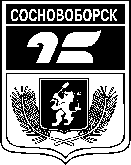 АДМИНИСТРАЦИЯ ГОРОДА СОСНОВОБОРСКАПОСТАНОВЛЕНИЕ11 ноября 2022                                                                                                                   № 1682В соответствии с п.п. 16, 17, 17.1 п1. ст.16 Федерального закона от 06.10.2003 № 131 – ФЗ «Об общих принципах организации местного самоуправления в Российской Федерации», статьёй 179 Бюджетного кодекса Российской Федерации», постановлениями администрации города от 06.11.2013 № 1847 «Об утверждении Перечня муниципальных программ города Сосновоборска», от 18.09.2013 № 1564 «Об утверждении Порядка принятия решений и разработке муниципальных программ города Сосновоборска, их формировании и реализации», руководствуясь статьями  26, 38 Устава города Сосновоборска Красноярского края,ПОСТАНОВЛЯЮ1. Утвердить муниципальную программу «Культура города Сосновоборска» согласно приложению №1.2. Постановление вступает в силу с 1 января 2023 года, но не ранее дня, следующего за днем его официального опубликования в газете «Рабочий».3. Контроль за исполнением постановления возложить на заместителя Главы города по социальным вопросам (Е.О. Романенко).Глава города Сосновоборска		                                                      А.С. Кудрявцев	              	                      Муниципальная программа «Культура города Сосновоборска»1. Паспорт муниципальной программыОсновные разделы муниципальной Программы1. Характеристика текущего состояния сферы культуры г.Сосновоборска
с указанием основных показателей социально-экономического развития города
 и анализ социальных, финансово-экономических 
и прочих рисков реализации ПрограммыГород Сосновоборск обладает богатым культурным и творческим потенциалом, обеспечивающим населению равный доступ к высококачественным культурным благам и услугам, формирующим благоприятную среду для творческой самореализации граждан.Услуги населению оказывают следующие виды учреждений:- муниципальное автономное учреждение культуры Городской Дом культуры «Мечта» г. Сосновоборска (далее – МАУК ГДК «Мечта»);- муниципальное автономное учреждение культуры Библиотечно-музейный комплекс г. Сосновоборска (далее – МАУК БМК);- муниципальное автономное учреждение дополнительного образования «Детская школа искусств» г. Сосновоборска (далее – МАУДО ДШИ);- муниципальное автономное учреждение культуры «Центр досуга» г. Сосновоборска (далее –«Центр досуга» г. Сосновоборска).Обеспеченность жителей города услугами учреждений культуры соответствует нормативам, введенным в действие распоряжением Министерства культуры Российской Федерации от 2 августа 2017 г. № Р-965. Обеспеченность населения услугами библиотек составляет 100%, организаций культурно-досугового типа составляет 100 %.Одним из ключевых факторов эффективной работы учреждений культуры и образовательных учреждений дополнительного образования детей в области культуры является наличие в отдельных учреждениях высококвалифицированных специалистов.Основными проблемами в городе в этой области являются дефицит и старение кадров.В учреждениях культуры и образования в сфере культуры и искусства на должностях руководителей и специалистов по состоянию на 01.01.2022 работает 104 человека.Доля специалистов, имеющих образование по профилю работы, составляет 84%: в  библиотеках города библиотечное образование имеют 65% работников, в музее 60% работников, в учреждениях культурно-досугового (клубного) типа профильное образование имеют 77%, в образовательных учреждениях в области культуры 98% специалистов имеют профильное образование. Слабо обновляется кадровый состав за счет молодых специалистов, их количество в муниципальных учреждениях культуры и образовательных учреждениях в области культуры города Сосновоборска составляет 7%.Данный факт свидетельствует о том, что учреждения культуры испытывают нехватку молодых специалистов, способных обогатить содержательную часть деятельности учреждений с учетом новых потребностей и интересов населения, применять инновационные технологии. Обозначенные проблемы в некоторой степени преодолеваются посредством участия специалистов учреждений культуры в курсах повышения квалификации и профессиональной переподготовки, а также выездных  либо онлайн обучающих семинаров по различным тематикам, что позволяет им получать необходимые знания, чтобы успешно работать в новых условиях, обеспечивать реализацию творческих идей и инициатив населения края.Тем не менее, вопрос о качественных и количественных характеристиках кадрового потенциала отрасли «культура» остается открытым.Одной из главных причин сложившейся кадровой ситуации является не высокая заработная плата работников отрасли «культура».В целях преодоления сложившихся в сфере культуры города противоречий необходимо сосредоточить усилия на повышении доступности, качества и обеспечении многообразия культурных услуг, продолжить модернизацию и развитие существующей инфраструктуры, внедрение информационных технологий, укрепление кадрового потенциала отрасли, формирование положительного образа города в крае, исходя из критериев наиболее полного удовлетворения потребностей населения, сохранения и приумножения культурного потенциала города.Реализация программы будет способствовать концентрации и эффективному использованию финансовых, социально-культурных ресурсов в целях решения всех вышеуказанных проблем.Успешность и эффективность реализации программы зависит от внешних и внутренних факторов. В числе рисков, которые могут создать препятствия для достижения заявленной в программе цели, следует отметить следующие:Финансовые риски – возникновение бюджетного дефицита, а также снижение уровня бюджетного финансирования отрасли «культура» может повлечь сокращение или прекращение программных мероприятий и недостижение целевых значений по ряду показателей (индикаторов) реализации программы.Административные и кадровые риски – неэффективное управление программой, дефицит высококвалифицированных кадров в отрасли «культура» может привести к нарушению планируемых сроков реализации программы, невыполнению ее цели и задач, недостижению плановых значений показателей, снижению эффективности работы учреждений культуры и качества предоставляемых услуг.Правовые риски – изменение федерального и краевого законодательства, отсутствие необходимых нормативных правовых актов на муниципальном уровне может привести к увеличению планируемых сроков или изменению условий реализации мероприятий программы.Ограничению вышеуказанных рисков будет способствовать определение приоритетов для первоочередного финансирования, ежегодное уточнение объемов финансовых средств, предусмотренных на реализацию мероприятий программы, формирование эффективной системы управления и контроля над реализацией программы, обеспечение притока высококвалифицированных кадров, переподготовки и повышения квалификации работников.2. Приоритеты и цели социально-экономического развития в сфере культуры 
г. Сосновоборска, описание основных целей и задач Программы,
 прогноз развития сферы культуры г. СосновоборскаПриоритеты и цели социально-экономического развития в сфере культуры 
г. Сосновоборска определены в соответствии со следующими стратегическими документами и нормативными правовыми актами Российской Федерации, Красноярского края и г. Сосновоборска:Закон Российской Федерации от 09.10.1992 № 3612-1 «Основы законодательства Российской Федерации о культуре»;Паспорт национального проекта «Культура» (утвержден президиумом Совета при Президенте РФ по стратегическому развитию и национальным проектам (протокол от 24 декабря 2018 г. № 16);Прогноз долгосрочного социально-экономического развития Российской Федерации на период до 2030 года(разработан Минэкономразвития РФ), п. 4.5. Развитие культуры и массовых коммуникаций; Стратегия развития информационного общества в Российской Федерации на 2017 - 2030 годы (утверждена Указом Президента Российской Федерации 09.05.2017 № 203);План мероприятий («дорожная карта») «Изменения в отраслях социальной сферы, направленные на повышение эффективности сферы культуры» (утвержден распоряжением Правительства Российской Федерации от 28.12.2012 № 2606-р, с изменениями и дополнениями от28 апреля 2015 г.);Стратегия государственной культурной политики на период до 2030 года (утверждена распоряжением Правительства Российской Федерации от 29.02.2016 № 326-р);Закон Красноярского края от 28.06.2007 № 2-190 «О культуре» (с изменениями и дополнениями);План мероприятий («дорожная карта») «Изменения в отраслях социальной сферы, направленные на повышение эффективности сферы культуры Красноярского края» (утвержден распоряжением Губернатора Красноярского края от 25.02.2013 № 58-рг, ( с изменениями и дополнениями.);Постановление Правительства РФ от 15 апреля 2014 г. N 313 «Об утверждении государственной программы Российской Федерации «Информационное общество» ( с изменениями и дополнениями );Государственная программа Красноярского края «Развитие культуры и туризма» (утверждена постановлением правительства Красноярского края от 30.09.2013 № 511-п, (с изменениями и дополнениями);Решение Сосновоборского городского Совета депутатов Красноярского края от 15 марта 2021 г. N 7/19-Р«Об утверждении Стратегии социально-экономического развития города Сосновоборска до 2030 года».Реализация программы будет осуществляться в соответствии со следующими основными приоритетами:обеспечение максимальной доступности культурных ценностей для населения г. Сосновоборска, повышение качества и разнообразия культурных услуг, в том числе:создание открытого культурного пространства города (развитие выставочной, конкурсной, фестивальной деятельности и др.);создание благоприятных условий для творческой самореализации граждан, путем получения дополнительного образования в сфере культуры и искусства и приобщения к культуре и искусству всех групп населения;активизация просветительской деятельности учреждений культуры (гражданско-патриотическое просвещение, культурно-историческое и художественно-эстетическое воспитание, повышение правовой культуры, популяризация научной и инновационной деятельности и др.);повышение социального статуса работников культуры, в том числе путём повышения уровня оплаты их труда;формирование нормативно-правовой базы культурной политики города, обеспечивающей рост и развитие отрасли;инновационное развитие учреждений культуры и образовательных учреждений дополнительного образования детей в области культуры, в том числе путем внедрения информационных и телекоммуникационных технологий, использования новых форм организации культурной деятельности;сохранение, популяризация и эффективное использование культурного наследия города, в том числе:сохранение и пополнение библиотечного и музейного фондов города;возрождение и развитие, декоративно-прикладного творчества, поддержка творческих коллективов;создание устойчивого культурного образа города как территории культурных традиций и творческих инноваций, интеграция в общероссийский и краевой культурный процесс, в том числе:обеспечение доступности лучших образцов отечественного и зарубежного профессионального искусства для населения города, в том числе путём реализации межрегиональных, всероссийских, международных культурных проектов на территории города, привлечения к ним творческих деятелей, коллективов, экспертов из других регионов России и зарубежных стран;продвижение культуры города за его пределами в форме гастролей, участия в конкурсах, выставках и фестивалях в России и за рубежом.В соответствии с основными приоритетами целью программы является создание условий для развития и реализации культурного и духовного потенциала населения г. Сосновоборска.Для достижения данной цели должны быть решены следующие задачи.Задача 1. «Организация библиотечного обслуживания и публичное экспонирование музейного фонда».Задача 2. «Предоставление дополнительного образования детям в области культуры и искусства (реализация дополнительных предпрофессиональных общеобразовательных программ в области искусств)»;Задача 3. «Создание благоприятных условий для организации культурного досуга и отдыха жителей города Сосновоборска».Задача 4. «Создание условий для устойчивого развития отрасли «культура» на территории г. Сосновоборска».Реализация программы позволит расширить доступ населения к культурным ценностям, обеспечит поддержку всех форм творческой самореализации личности, широкое вовлечение граждан в культурную деятельность, создаст условия для дальнейшей модернизации деятельности муниципальных учреждений культуры и образовательных учреждений дополнительного образования детей в области культуры.Следует отметить, что реализация программы сопряжена с рисками, которые могут препятствовать достижению запланированных результатов.Основным неуправляемым риском является существенное сокращение объемов бюджетного финансирования программы.3. Механизм реализации отдельных мероприятий Программы.Решение задач Программы достигается реализацией подпрограмм, реализация отдельных мероприятий не предусмотрена.Организационные, экономические и правовые механизмы, необходимые для эффективной реализации мероприятий подпрограмм; последовательность выполнения мероприятий подпрограмм; представлены в подпрограммах Программы.4. Прогноз конечных результатов Программы,
характеризующих целевое состояние (изменение состояния) уровня 
и качества жизни населения, социальной сферы, экономики, 
степени реализации других общественно значимых интересов 
и потребностей в сфере культуры на территории г. СосновоборскаВ результате своевременной и в полном объеме реализации Программы:удельный вес населения, участвующего в платных культурно-досуговых мероприятиях, проводимых муниципальными учреждениями культуры в 2025 году составит не менее 80,5%;количество новых изданий, поступивших в библиотечные фонды муниципальных библиотек города на 1 тыс. человек населения в 2025 году составит не менее 113экз.;долядетей, привлекаемых к участию в творческих мероприятиях, в общем числе детей в 2025 году составит 5,05%.Перечень целевых показателей и показателей результативности Программы с расшифровкой плановых значений по годам ее реализации приведены в приложении № 1 к паспорту Программы.Целевые показатели на долгосрочный период приведены в приложении № 2 к паспорту Программы.5. Перечень подпрограмм с указанием сроков 
их реализации и ожидаемых результатовДля достижения цели и решения задач Программы предполагается реализация четырёх подпрограмм:Подпрограмма 1. «Развитие библиотечного и музейного дела».Сроки реализации подпрограммы: 2023 - 2025 годы.Целью подпрограммы является создание условий для развития библиотечного и музейного дела на территории г. Сосновоборска.В рамках подпрограммы решаются следующие задачи:организация библиотечного обслуживания и публичное экспонирование музейного фонда;комплектование и обеспечение сохранности книжных фондов муниципальных библиотек
 г. Сосновоборска;реализация творческих инициатив населения, творческих союзов и организаций культуры;создание безопасных комфортных условий функционирования муниципальных учреждений культуры;поддержка комплексного развития муниципальных учреждений культуры.Ожидаемые результаты:обеспечение прав населения города на свободный доступ к информации, культурным ценностям;повышение уровня комплектования библиотечных и музейных фондов;повышение качества и доступности библиотечных и музейных услуг;расширение разнообразия библиотечных и музейных услуг;рост востребованности услуг библиотек и музея у населения города.Подпрограмма 1. «Развитие библиотечного и музейного дела» представлена в приложении № 4 к Программе.Подпрограмма 2. «Развитие дополнительного образования в области культуры и искусства».Сроки реализации подпрограммы: 2023- 2025 годы.Целью подпрограммы является создание условий для развития образовательных учреждений дополнительного образования детей в области культуры и искусства на территории 
г. Сосновоборска.В рамках подпрограммы решаются следующие задачи:организация предоставления дополнительного образования детей в области культуры и искусства;реализация творческих инициатив населения, творческих союзов и организаций культуры;создание безопасных комфортных условий функционирования муниципальных учреждений культуры.Ожидаемые результаты:модернизация материально-технической базы муниципальных учреждений дополнительного образования детей в области культуры и искусства;повышение качества образовательных услуг;увеличение количества обучающихся, принимающих участие в региональных, межрегиональных конкурсах, входящих в состав перспективной группы.Подпрограмма 2. «Развитие дополнительного образования в области культуры и искусства» представлена в приложении № 5 к Программе.Подпрограмма 3. «Искусство и народное творчество».Сроки реализации подпрограммы: 2023- 2025 годы.Целью подпрограммы является создание благоприятных условий для организации культурного досуга и отдыха жителей города Сосновоборска.В рамках подпрограммы решаются следующие задачи:обеспечение доступа населения г. Сосновоборска к культурным благам и участию в культурной жизни;реализации творческих инициатив населения, творческих союзов и организаций культуры;создание безопасных комфортных условий функционирования муниципальных учреждений культуры.Ожидаемые результаты:повышение качества и доступности культурно-досуговых услуг;рост вовлеченности всех групп населения в активную творческую деятельность;сохранение традиционной народной культуры, поддержка творческих коллективов;повышение уровня проведения культурных мероприятий.Подпрограмма 3. «Искусство и народное творчество» представлена в приложении № 6 к Программе.Подпрограмма 4. «Обеспечение условий реализации программы и прочие мероприятия»Сроки реализации подпрограммы: 2023 – 2025годы.Целью подпрограммы является создание условий для устойчивого развития отрасли «культура» на территории г. Сосновоборска.В рамках подпрограммы решаются следующие задачи:осуществление контроля за деятельностью подведомственных учреждений;создание условий для эффективного, ответственного и прозрачного управления финансовыми ресурсами в рамках выполнения установленных функций и полномочий; обеспечение бесперебойной деятельности учреждений культуры.Ожидаемые результаты:формирование необходимой нормативно-правовой базы, направленной на развитие отрасли «культура»;повышение эффективности управления отраслью «культура», расходования бюджетных расходов, внедрение современных подходов бюджетного планирования;обеспечение эффективного управления кадровыми ресурсами в отрасли «культура»;повышение профессионального уровня работников, укреплению кадрового потенциала;создание условий для привлечения в отрасль «культура» высококвалифицированных кадров, в том числе молодых специалистов;повышение социального статуса и престижа творческих работников и работников культуры;повышение качества и доступности муниципальных услуг, оказываемых в сфере культуры;создание эффективной системы управления реализацией Программы, реализация в полном объеме мероприятий Программы, достижение ее целей и задач.Подпрограмма 4. «Обеспечение условий реализации программы и прочие мероприятия» представлена в приложении № 7 к Программе.6. Информация о распределении планируемых расходов 
по отдельным мероприятиям ПрограммыРаспределение планируемых расходов по отдельным мероприятиям Программы осуществляется по следующим направлениям:предоставление услуг (выполнение работ) муниципальными учреждениями культуры и образовательными учреждениями дополнительного образования детей в сфере культуры и искусства;выполнение функций по разработке и реализации основных направлений культурной политики г. Сосновоборска, нормативно-правовому регулированию отрасли «культура».Распределение планируемых расходов по программе с указанием главных распорядителей средств муниципального бюджета, а также по годам реализации программы приведено в приложении № 1 к Программе.7. Информация об объеме бюджетных ассигнований, направленных на реализацию научной, 
научно-технической и инновационной деятельностиВ планируемом периоде не предусмотрено финансирование, направленное на реализацию научной, научно-технической и инновационной деятельности. 8. Информация о ресурсном обеспечении и прогнозной оценке расходов
 на реализацию целей ПрограммыИнформация о ресурсном обеспечении и прогнозной оценке расходов на реализацию целей муниципальной Программы с учетом источников финансирования, в том числе средств федерального бюджета, бюджета субъекта РФ и муниципального бюджетов приведена в приложении № 2 к Программе.9. Прогноз сводных показателей муниципальных заданий, 
в случае оказания муниципальными учреждениям муниципальных услуг
 юридическим и (или) физическим лицам, выполнения работВ рамках реализации Программы планируется оказание муниципальными учреждениями культуры и образовательными учреждениями дополнительного образования детей в области культуры следующих муниципальных услуг (выполнение работ):организация библиотечного обслуживания населения, предоставление книг и других документов во временное пользование;предоставление доступа к музейным предметам и музейным коллекциям;предоставление дополнительного образования детям в области культуры и искусства;организация и проведение культурно-массовых мероприятий;организация деятельности клубных формирований.Прогноз сводных показателей муниципальных заданий на оказание муниципальных услуг муниципальными учреждениями культуры и образовательными учреждениями в области культуры, находящимися в ведении УКСТМ, приведен в приложении № 3 к Программе.Перечень целевых показателей и показателей результативности программы с расшифровкой плановых значений по годам ее реализацииПриложение № 2 к паспорту муниципальной программы «Культура города Сосновоборска»Значения целевых показателей на долгосрочный периодИнформация о распределении планируемых расходов по отдельным мероприятиям программы, подпрограммам муниципальной программы «Культура города Сосновоборска»Приложение № 2к муниципальной программе «Культура города Сосновоборска»Информация о ресурсном обеспечении и прогнозной оценке расходов на реализацию целей муниципальной программы «Культура города Сосновоборска» с учетом источников финансирования, в том числе средств федерального бюджета, бюджета субъекта РФ и муниципального бюджета и внебюджетных источников финансированияПриложение № 3к муниципальной программе «Культура города Сосновоборска»Прогноз сводных показателей муниципальных заданий Подпрограмма 1 «Развитие библиотечного и музейного дела», реализуемая в рамках муниципальной программы «Культура города Сосновоборска»1. Паспорт подпрограммы 2. Основные разделы подпрограммы2.1 Постановка проблемы и обоснование необходимости разработки подпрограммыПодпрограмма направлена на решение цели «Создание условий для развития библиотечного и музейного дела на территории г. Сосновоборска».Важную роль в сохранении культурного наследия г. Сосновоборска играет МАУК БМК, в котором собраны накопленные человечеством знания, образцы и ценности мировой, национальной и местной материальной и духовной культуры.Основной объем библиотечных и музейных услуг населению города оказывают 2 библиотеки и музей, входящие в состав МАУК БМК, услугами библиотек города пользуется более 30% населения.МАУК БМК г. Сосновоборска сегодня позиционируют себя как многофункциональный социально-культурный центр, где значительное место отводится возрождению традиций семейного досуга, продвижению книги и чтения, популяризации истории и культуры. В 2018 году состоялось торжественное открытие городской библиотеки после капитального ремонта в рамках краевой государственной программы Красноярского края «Развитие культуры и туризма». После модернизации городской библиотеке вернули имя В.М. Шукшина.Одним из принципов организации библиотечного и музейного обслуживания является дифференцированный подход к пользователям. Особое внимание уделяется работе с детьми и молодежью, направленной на формирование и удовлетворение потребностей в интеллектуальном и духовном росте, приобщению их к чтению, к мировой и национальной культуре. Около 70% детей, в возрасте от 7 года до 15 лет, проживающих на территории г. Сосновоборска, пользуется услугами библиотек. Число посещений библиотек в 2021 году составило 74 128 человек, выдано 207 484 книг.На базе МАУК БМК города проводятся мероприятия для различных целевых аудиторий в формате: лекций, диспутов, круглых столов, дискуссий, экскурсий, видеопрезентаций, мастер-классов, квест-игр, выставок.Количество посетителей МАУК БМК ежегодно растет, активно развивается справочно-информационное обслуживание пользователей в режиме онлайн, предоставляется доступ к электронным каталогам библиотек через Интернет. Объем электронного каталога составляет 70 208 единиц по итогам 2021 года. Ведутся работы по оцифровке библиотечного фонда (периодических изданий городских газет).Для повышения доступности культурных услуг в сфере библиотечного обслуживания, на комплектование библиотечных фондов библиотек города, выделяются средства из муниципального, краевого и федерального бюджетов. В целях формирования современной информационной и телекоммуникационной инфраструктуры в сфере культуры библиотеки города оснащаются компьютерной техникой и программным обеспечением. Доля библиотек, имеющих сайт в сети Интернет, в общем количестве библиотек города составляет 100%.Несмотря на принимаемые меры, ситуация с комплектованием фондов по-прежнему остается достаточно сложной.Ежегодный объем новых поступлений книг и других документов не в полной мере соответствует «Базовым нормам организации сети и ресурсного обеспечения общедоступных библиотек муниципальных образований», подготовленным по решению Российской библиотечной ассоциации в 2007 году, так объем новых поступлений в муниципальных библиотеках города Сосновоборска в 2021 году составил 3 244 экз.книг, что меньше норматива.У МАУК БМК есть помещения, нуждающиеся в капитальном ремонте, сохраняется потребность в укреплении материально-технической базы, обеспечении современным оборудованием для хранения и использования музейных фондов, внедрении технологических и организационных инноваций в основную и обеспечивающую деятельность.Положительным моментом в материально-техническом оснащении МАУК БМК является наличие лицензионного программного обеспечения, специализированной библиотечной программы ИРБИС для учёта и ведения электронного каталога, а также защищённой сети передачи данных. В 2020 году разработана и успешно защищена концепция развития Деткой библиотеки.Музей города ведет активную просветительскую работу с населением различных возрастных групп. По итогам 2021 года проведена 292 экскурсии, посетителями стали 4 800 человек. В числе основных проблем музея следует назвать недостаточность экспозиционно-выставочных площадей и площадей под хранение фондов, недостаточность средств на комплектование фондов и реставрационные работы.В 2020 году в оперативное управление МАУК БМК было передано дополнительное помещение, которое поможет в решении вышеуказанной проблемы.Требует решения и проблема укрепления кадрового состава музея, как профильными специалистами, так и людьми, обладающими знаниями и навыками менеджмента и маркетинга.Реализация подпрограммы будет способствовать концентрации и эффективному использованию финансовых, социально-культурных ресурсов в целях решения всех вышеуказанных проблем.2.2. Основная цель, задачи, этапы и сроки выполнения подпрограммы, целевые индикаторыЦелью подпрограммы является создание условий для развития библиотечного и музейного дела на территории г. Сосновоборска. В рамках подпрограммы предполагается решить следующие задачи:организация библиотечного обслуживания и публичное экспонирование музейного фонда;комплектование и обеспечение сохранности книжных фондов муниципальных библиотек г. Сосновоборска;реализация творческих инициатив населения, творческих союзов и организаций культуры;создание безопасных комфортных условий функционирования муниципальных учреждений культуры;поддержка комплексного развития муниципальных учреждений культуры.Оценка результатов реализации подпрограммы осуществляется на основе использования показателей, сформированных с учетом специфики деятельности библиотек и музея, показателей Плана мероприятий («дорожной карты») «Изменения в отраслях социальной сферы, направленные на повышение эффективности сферы культуры г.Сосновоборска», утвержденного постановлением администрации г.Сосновоборска от 28.06.2013 № 1183.Целевыми индикаторами реализации подпрограммы являются:число посещений городских библиотек;книговыдача в библиотеках города;количество новых изданий, поступивших в библиотечные фонды городских библиотек;доля библиотек, подключенных к сети Интернет, в общем количестве городских библиотек;доля представленных (во всех формах) зрителю музейных предметов в общем количестве музейных предметов основного фонда;количество выставочных  проектов, реализуемых на территории г. Сосновоборска;доля библиотечных фондов, переведённых в электронную форму. Целевые индикаторы приведены в приложении № 1 к подпрограмме.2.3. Механизм реализации подпрограммыГлавным распорядителем бюджетных средств является УКСТМ. Реализация мероприятий подпрограммы осуществляется путем предоставления субсидий по соглашениям, заключенным между УКСТМ и МАУК БМК о порядке и условиях предоставления субсидии на цели, связанные с финансовым обеспечением выполнения муниципального задания на оказание муниципальных услуг (выполнение работ) и субсидий на иные цели. Субсидии на иные цели предоставляются в целях возмещения расходов, не связанных с оказанием муниципальных услуг в соответствии с муниципальным заданием, включая:приобретение основных средств и (или) материальных запасов, для осуществления видов деятельности автономных учреждений, предусмотренных учредительными документами;осуществление мероприятий, предусмотренных федеральными, краевыми городскими долгосрочными целевыми и (или) ведомственными программами. Расходы на обеспечение деятельности подведомственного учреждения предусмотрены на основании постановления администрации г.Сосновоборска от 16.10.2015 № 1576 «Об утверждении Порядка и условий формирования муниципального задания в отношении муниципальных учреждений и финансового обеспечения выполнения муниципального задания».2.4. Управление подпрограммой и контроль за ходом ее выполнения Текущее управление и контроль за реализацией подпрограммы осуществляет УКСТМ.УКСТМ несет ответственность за реализацию подпрограммы, достижение конечного результата, целевое и эффективное использование финансовых средств, выделяемых на выполнение подпрограммы. УКСТМ осуществляет:1) координацию исполнения мероприятий подпрограммы, мониторинг их реализации;2) непосредственный контроль за ходом реализации мероприятий подпрограммы;3) подготовку отчетов о реализации подпрограммы.УКСТМ ежеквартально не позднее 10 числа второго месяца, следующего за отчетным, направляет в Управление планирования и экономического развития администрации города Сосновоборска и Финансовое управление администрации города Сосновоборска отчеты о реализации подпрограммы.УКСТМ ежегодно формирует годовой отчет о ходе реализации подпрограммы, включая меры по повышению результативности их реализации, и направляет в Управление планирования и экономического развития администрации города Сосновоборска и Финансовое управление администрации города Сосновоборска ежегодно, не позднее 1 марта года, следующего за отчетным.Обеспечение целевого расходования бюджетных средств, контроля за ходом реализации мероприятий подпрограммы и за достижением конечных результатов осуществляется УКСТМ и Финансовым управлением администрации г. Сосновоборска.Контроль за соблюдением условий выделения, получения, целевого использования и возврата средств муниципального бюджета осуществляется Финансовым управлением администрации г. Сосновоборска.2.5. Оценка социально-экономической эффективностиЭкономическая эффективность и результативность реализации подпрограммы зависят от степени достижения ожидаемого конечного результата.Ожидаемые результаты подпрограммы:число посещений городских библиотек в 2025 году составит 56 750 чел.;книговыдача в библиотеках города в 2025 году составит 205 700 экз.;доля представленных (во всех формах) зрителю музейных предметов в общем количестве музейных предметов основного фонда в 2025 году составит 12%;Количество выставочных проектов, реализуемых на территории г. Сосновоборска к 2025 году составит 12;Объём электронного каталога в 2025 году составит не менее 54 000 единиц.Реализация мероприятий подпрограммы будет способствовать:обеспечению прав населения города на свободный доступ к информации, культурным ценностям;повышению уровня комплектования библиотечных и музейных фондов;повышению качества и доступности библиотечных и музейных услуг;расширению разнообразия библиотечных и музейных услуг;росту востребованности услуг библиотек и музея у населения города.2.6. Мероприятия подпрограммыПеречень мероприятий подпрограммы приведен в приложении № 2 к подпрограмме.2.7. Обоснование финансовых, материальных и трудовых затрат (ресурсное обеспечение подпрограммы) с указанием источников финансированияОбщий объем финансирования подпрограммы – 61 026, 112 тыс. руб., в том числе по годам:2023 год – 22 750, 904 тыс. руб.;2024год – 19 147, 304 тыс. руб.;2025 год –19 127, 904 тыс. руб.Общий объем финансирования за счет средств федерального бюджета – 62, 200 тыс. руб., из них по годам:2023 год – 27, 200 тыс. руб.;2024 год – 27, 200 тыс. руб.;2025 год – 7, 800 тыс. руб.Общий объем финансирования за счет средств краевого бюджета – 84, 300 тыс. руб., из них по годам:2023 год – 28,100 тыс. руб.;2024 год – 28,100 тыс. руб.;2025 год – 28,100 тыс. руб. Общий объем финансирования за счет средств муниципального бюджета – 56 229, 612 тыс. руб., из них по годам:2023 год – 21 145, 604 тыс. руб.;2024 год – 17 542, 004 тыс. руб.2025 год – 17 542, 004 тыс. руб.Общий объем финансирования из внебюджетных источников – 4 650,00 тыс. руб., из них по годам:2023 год – 1 550,00 тыс. руб.;2024 год – 1 550,00 тыс. руб.;2025 год – 1 550,00 тыс. руб.Приложение № 1к подпрограмме «Развитие библиотечного и музейного дела», реализуемой в рамках муниципальной программы «Культура города Сосновоборска»Перечень целевых индикаторов подпрограммы «Развитие библиотечного и музейного  дела»                                               Перечень мероприятий подпрограммы «Развитие библиотечного и музейного дела»Подпрограмма 2 «Развитие дополнительного образования в области культуры и искусства», реализуемая в рамках муниципальной программы «Культура города Сосновоборска»1. Паспорт подпрограммы 2. Основные разделы подпрограммы2.1 Постановка проблемы и обоснование необходимости разработки подпрограммыПодпрограмма направлена на решение цели «Создание условий для развития образовательных учреждений дополнительного образования детей в области культуры и искусства на территории г. Сосновоборска».В настоящее время в связи с потребностью общества в неординарной творческой личности процесс поиска талантов, создания условий для развития их творческих способностей с целью их последующей реализации в профессиональной деятельности приобретает особую актуальность и должен быть направлен на максимально широкий круг детей и молодежи.Сложившаяся система поиска, поддержки и сопровождения детей, одаренных в области культуры и искусства, направлена на развитие их творческого потенциала, а также профессиональное самоопределение в сфере музыкального, изобразительного искусства.На территории муниципального образования г. Сосновоборск целенаправленную работу с художественно одаренными детьми осуществляет МАУДО ДШИ (далее – ДШИ). Контингент учащихся ДШИ – 330 человек, процент охвата детей, обучающихся в ДШИ, от общей численности населения школьного возраста (от 7 до 15 лет включительно) составляет 7,3%.Работа с одаренными детьми в ДШИ на разных уровнях проявления способностей осуществляется через развитие системы творческих конкурсов, организацию мастер-классов, профильных творческих смен в период летней оздоровительной кампании, предоставление одаренным детям возможности участия во всероссийских, международных конкурсах, фестивалях и выставках за пределами края и другие формы поддержки.Одной из форм работы с учащимися ДШИ является стимулирование и поощрение, которое осуществляется через систему премий и призов по результатам конкурсов.ДШИ развивает востребованные в крае специализации (народные, струнно-смычковые, духовые инструменты). Систематическая работа по профессиональной ориентации обучающихся обеспечивает ежегодное поступление выпускников в профильные образовательные учреждения культуры и искусства среднего и высшего звена.С целью соблюдения действующего законодательства Российской Федерации в сфере образования и иных нормативных актов в ДШИ с 01 сентября 2013 года осуществлён набор учащихся на обучение по дополнительным предпрофессиональным общеобразовательным программам в области искусств: «Скрипка», «Фортепиано», «Народные инструменты», «Духовые инструменты», «Живопись». С 2017 осуществлен набор учащихся на обучение по дополнительным предпрофессиональным общеобразовательным программам в области искусств: «Фольклор». С 2019 года осуществляется набор детей по направлению «Виолончель». С 2021 года ДШИ полностью перешла на предпрофессиональное обучение. При этом материально-техническая база ДШИ требует существенной модернизации: сохраняется потребность в расширении площадей, приобретении учебно-методической литературы, музыкальных инструментов, специального оборудования, костюмов для творческих и хоровых коллективов.Частично вышеуказанные проблемы решаются посредством привлечения дополнительных источников финансирования, в том числе за счёт средств краевого бюджета. Ежегодно муниципальное образование г.Сосновоборск принимает участие в процедуре конкурсного отбора, проводимого министерством культуры Красноярского края. Работа в данном направлении обеспечивает возможность ежегодного планомерного обновления парка музыкальных инструментов, пополнение библиотечного фонда, приобретение оргтехники, что в свою очередь создает условия для внедрения в образовательный процесс IT-технологий, новых образовательных программ. Так в 2020 году в рамках регионального проекта «Обеспечение качественно нового уровня развития инфраструктуры культуры» («Культурная среда») и мероприятия «Государственная поддержка отрасли культуры (оснащение образовательных учреждений в сфере культуры музыкальными инструментами, оборудованием и учебными материалами)» детская школа искусств частично обновила музыкальные инструменты, оборудование и учебные материалы.2.2 Основная цель, задачи, этапы и сроки выполнения подпрограммы, целевые индикаторыЦелью подпрограммы является создание условий для развития образовательных учреждений дополнительного образования детей в области культуры и искусства на территории г. Сосновоборска.В рамках подпрограммы предполагается решить следующие задачи: организация предоставления дополнительного образования детей в области культуры и искусства;реализация творческих инициатив населения, творческих союзов и организаций культуры;создание безопасных комфортных условий функционирования муниципальных учреждений культуры.Оценка результатов реализации подпрограммы осуществляется на основе использования показателей, сформированных с учетом специфики деятельности образовательных учреждений дополнительного образования детей в сфере культуры и искусства, показателей Плана мероприятий ("дорожная карта") по перспективному развитию детских школ искусств по видам искусств на 2018-2022 годы, утвержденного Первым заместителем Министром культуры РФВ.В. Аристарховым от 24 января 2018 г.Целевыми индикаторами реализации подпрограммы являются:доля детей, осваивающих дополнительные общеобразовательные предпрофессиональные программы в области искусств;количество детей, обучающихся в образовательных учреждениях дополнительного образования детей в области культуры и искусства;количество обучающихся, принимающих участие в региональных и межрегиональных конкурсах входящих  в состав перспективной группы.Целевые индикаторы приведены в приложении № 1 к подпрограмме.2.3. Механизм реализации подпрограммыГлавным распорядителем  бюджетных средств является УКСТМ. Реализация мероприятий подпрограммы осуществляется путем предоставления субсидий по соглашениям, заключенным между УКСТМ и ДШИ о порядке и условиях предоставления субсидии на цели, связанные с финансовым обеспечением выполнения муниципального задания на оказание муниципальных услуг (выполнение работ)и субсидий на иные цели. Субсидии на иные цели предоставляются в целях возмещения расходов, не связанных с оказанием муниципальных услуг в соответствии с муниципальным заданием, включая:приобретение основных средств и (или) материальных запасов, для осуществления видов деятельности автономных учреждений, предусмотренных учредительными документами;осуществление мероприятий, предусмотренных федеральными, краевыми городскими долгосрочными целевыми и (или) ведомственными программами. Расходы на обеспечение деятельности подведомственных учреждений предусмотрены на основании постановления администрации г.Сосновоборска от 16.10.2015 № 1576 «Об утверждении Порядка и условий формирования муниципального задания в отношении муниципальных учреждений и финансового обеспечения выполнения муниципального задания».2.4. Управление подпрограммой и контроль за ходом ее выполненияТекущее управление и контроль за реализацией подпрограммы осуществляет УКСТМ. УКСТМ несет ответственность за реализацию подпрограммы, достижение конечного результата, целевое и эффективное использование финансовых средств, выделяемых на выполнение подпрограммы.УКСТМ осуществляет:1) координацию исполнения мероприятий подпрограммы, мониторинг их реализации;2) непосредственный контроль за ходом реализации мероприятий подпрограммы;3) подготовку отчетов о реализации подпрограммы.УКСТМ ежеквартально не позднее 10 числа второго месяца, следующего за отчетным, направляет в Управление планирования и экономического развития администрации города Сосновоборска и Финансовое управление администрации города Сосновоборска отчеты о реализации подпрограммы. УКСТМ ежегодно формирует годовой отчет о ходе реализации подпрограммы, включая меры по повышению результативности их реализации, и направляет в Управление планирования и экономического развития администрации города Сосновоборска и Финансовое управление администрации города Сосновоборска ежегодно, не позднее 1 марта года, следующего за отчетным.Обеспечение целевого расходования бюджетных средств, контроля за ходом реализации мероприятий подпрограммы и за достижением конечных результатов осуществляется УКСТМ и Финансовым управлением администрации г. Сосновоборска.Контроль за соблюдением условий выделения, получения, целевого использования и возврата средств муниципального бюджета осуществляется Финансовым управлением администрации г. Сосновоборска.2.5. Оценка социально-экономической эффективностиЭкономическая эффективность и результативность реализации подпрограммы зависят от степени достижения ожидаемого конечного результата.Ожидаемые результаты:доля детей, осваивающихдополнительные общеобразовательные предпрофессиональные программы в области искусств;количество детей, обучающихся в образовательных учреждениях дополнительного образования детей в области культуры и искусства;количество обучающихся, принимающих участие в региональных и межрегиональных конкурсах входящих  в состав перспективной группы, в 2024 году составит 35 человек.2.6. Мероприятия подпрограммыПеречень мероприятий подпрограммы приведен в приложении № 2 к подпрограмме.2.7. Обоснование финансовых, материальных и трудовых затрат (ресурсное обеспечение подпрограммы) с указанием источников финансированияФинансовое обеспечение реализации мероприятий подпрограммы осуществляется за счет средств муниципального бюджета и внебюджетных источников финансирования.Общий объем финансирования подпрограммы – 77 081, 004  тыс. руб., в том числе по годам: 2023 год –25 693, 668 тыс. руб.;2024 год – 25 693, 668 тыс. руб.;2025 год – 25 693, 668 тыс. руб.Общий объем финансирования за счет средств федерального бюджета – 0,00 тыс. руб., из них по годам:2023 год – 0,00 тыс. руб.;2024 год – 0,00 тыс. руб.;2025 год – 0,00 тыс. руб. Общий объем финансирования за счет средств краевого бюджета – 0,00 тыс. руб., из них по годам:2023 год – 0,00 тыс. руб.;2024 год – 0,00 тыс. руб.;2025 год – 0,00 тыс. руб. Общий объем финансирования за счет средств муниципального бюджета – 73 781, 004 тыс. рублей, из них по годам:2023год – 24 593, 668 тыс. руб.;2024год – 24 593, 668 тыс. руб.;2025 год – 24 593, 668 тыс. руб.Общий объем финансирования из внебюджетных источников – 3300,000 тыс. руб., в том числе по годам:2023 год – 1 100,00 тыс. руб.;2024 год – 1 100,00 тыс. руб.;2025 год – 1 100,00 тыс. руб..Перечень целевых индикаторов подпрограммы «Развитие дополнительного образования в области культуры и искусства»Перечень мероприятий подпрограммы «Развитие дополнительного образования в области культуры и искусства»Подпрограмма 3 «Искусство и народное творчество», реализуемая в рамках муниципальной программы «Культура города Сосновоборска»1.Паспорт подпрограммы2. Основные разделы подпрограммы2.1. Постановка общегородской проблемы и обоснование необходимости разработки подпрограммыПодпрограмма направлена на решение задачи «Создание благоприятных условий для организации культурного досуга и отдыха жителей города Сосновоборска».Наиболее массовыми учреждениями культуры в городе, обеспечивающими досуг населения, условия для развития народного творчества и самодеятельного искусства, социально-культурных инициатив населения, являются учреждения культурно-досугового типа:- Муниципальное автономное учреждение культуры Городской дом культуры «Мечта» (далее – МАУК ГДК «Мечта»);- Муниципальное автономное учреждение культуры «Центр досуга» (далее – МАУК «Центр досуга»).При учреждениях культурно-досугового типа действует 36 клубных формирования, в которых занимаются 747 человек. Удельный вес населения, участвующего в платных культурно-досуговых мероприятиях, проводимых муниципальными учреждениями культуры в 2021 году составил 30,5%. В прошлом году данный показатель составлял менее 10%.Творческие коллективы города успешно участвуют в престижных краевых и международных фестивалях и конкурсах, что способствует созданию устойчивого образа города как территории культурных традиций и творческих инноваций. Поддержке традиционных форм народного художественного творчества в г.Сосновоборске способствует проведение фестивалей, конкурсов, выставок декоративно-прикладного искусства, мастер-классов, творческих мастерских. На базе культурно-досуговых учреждений проводятся масштабные  городские мероприятия, в том числе с участием творческих коллективов краевых государственных учреждений культуры Красноярского края.На протяжении ряда лет показатели результативности деятельности муниципальных учреждений культурно-досугового типа остаются стабильными, по некоторым имеется положительная динамика в части увеличения количества посетителей учреждений культуры.Вместе с тем для культурно-досуговых учреждений города характерны следующие проблемы:- сохраняется потребность в проведении капитального ремонта помещений и зданий;- материально-техническая база учреждений культуры культурно-досугового типа характеризуется высокой степенью износа;- требуется оснащение учреждений современным свето- и звукотехническим оборудованием, компьютерной техникой, мебелью;- для коллективов любительского художественного творчества муниципальных учреждений культуры необходимы музыкальные инструменты, костюмы и обувь. Разнообразие и качество оказываемых услуг и производимого культурного продукта в связи с низкой ресурсной обеспеченностью учреждений культурно-досугового типа отстают от требований населения и стандартов, обеспечивающих привлекательность г. Сосновоборска как места постоянного жительства.2.2. Основная цель, задачи, этапы и сроки выполнения подпрограммы, целевые индикаторыС учетом целевых установок и приоритетов государственной культурной политики, целью подпрограммы определено создание благоприятных условий для организации культурного досуга и отдыха жителей города Сосновоборска.Достижение данной цели потребует решение следующих задач:обеспечения доступа населения г. Сосновоборска к культурным благам и участию в культурной жизни;реализация творческих инициатив населения, творческих союзов и организаций культуры.Сроки исполнения подпрограммы: 2023 - 2025 годы.Подпрограмма не предусматривает отдельные этапы реализации. Целевыми индикаторами реализации подпрограммы являются:количество посетителей муниципальных учреждений культурно-досугового типа на 1 тыс. человек населения;число клубных формирований;число участников клубных формирований.2.3. Механизм реализации подпрограммыГлавным распорядителем  бюджетных средств является УКСТМ.Реализация мероприятий подпрограммы осуществляется путем предоставления  субсидий на иные цели и субсидий по соглашениям, заключенным между УКСТМ и муниципальными бюджетными/автономными учреждениями культуры о порядке и условиях предоставления субсидии на цели, связанные с финансовым обеспечением выполнения муниципального задания на оказание муниципальных  услуг (выполнение работ), а именно:МАУК «Центр досуга» г. Сосновоборска;МАУК ГДК «Мечта» г.Сосновоборска.Субсидии на иные цели предоставляются в целях возмещения расходов, не связанных с оказанием муниципальных услуг в соответствии с муниципальным заданием, включая:приобретение основных средств и (или) материальных запасов, для осуществления видов деятельности автономных учреждений, предусмотренных учредительными документами;осуществление мероприятий, предусмотренных федеральными, краевыми городскими долгосрочными целевыми и (или) ведомственными программами. Расходы на обеспечение деятельности подведомственных учреждений предусмотрены на основании постановления администрации г.Сосновоборска от 16.10.2015 № 1576 «Об утверждении Порядка и условий формирования муниципального задания в отношении муниципальных учреждений и финансового обеспечения выполнения муниципального задания».2.4. Управление подпрограммой и контроль за ходом ее выполнения:Текущее управление и контроль за реализацией подпрограммы осуществляет УКСТМ. УКСТМ несет ответственность за реализацию подпрограммы, достижение конечного результата, целевое и эффективное использование финансовых средств, выделяемых на выполнение подпрограммы.УКСТМ осуществляет:1) координацию исполнения мероприятий подпрограммы, мониторинг их реализации;2) непосредственный контроль за ходом реализации мероприятий подпрограммы;3) подготовку отчетов о реализации подпрограммы.УКСТМ ежеквартально не позднее 10 числа второго месяца, следующего за отчетным, направляет в Управление планирования и экономического развития администрации города Сосновоборска и Финансовое управление администрации города Сосновоборска отчеты о реализации подпрограммы. УКСТМ ежегодно формирует годовой отчет о ходе реализации подпрограммы, включая меры по повышению результативности их реализации,  и направляет в Управление планирования и экономического развития администрации города Сосновоборска и Финансовое управление администрации города Сосновоборска ежегодно, не позднее 1 марта года, следующего за отчетным.Обеспечение целевого расходования бюджетных средств, контроля за ходом реализации мероприятий подпрограммы и за достижением конечных результатов осуществляется УКСТМ и Финансовым управлением администрации г. Сосновоборска.Контроль за соблюдением условий выделения, получения, целевого использования и возврата средств муниципального бюджета осуществляется Финансовым управлением администрации г. Сосновоборска.2.5. Оценка социально-экономической эффективностиЭкономическая эффективность и результативность реализации подпрограммы зависят от степени достижения ожидаемого конечного результата.Ожидаемые результаты подпрограммы:количество посетителей муниципальных учреждений культурно-досугового типа на 1 тыс. человек населения составит 1 900 человек;число клубных формирований в 2025 году составит не менее30 единицы;число участников клубных формирований в 2025 году составит 674 человек.Реализация мероприятий подпрограммы будет способствовать:повышению качества и доступности культурно-досуговых услуг;росту вовлеченности всех групп населения в активную творческую деятельность;сохранению традиционной народной культуры, поддержка творческих коллективов;повышению уровня проведения культурных мероприятий.2.6. Мероприятия подпрограммыПеречень мероприятий подпрограммы приведен в приложении № 2 к подпрограмме.2.7. Обоснование финансовых, материальных и трудовых затрат (ресурсное обеспечение подпрограммы) с указанием источников финансированияФинансовое обеспечение реализации мероприятий подпрограммы осуществляется за счет средств муниципального бюджета и внебюджетных источников финансирования.Общий объем финансирования подпрограммы –90 650, 671 тыс.руб., из них по годам:2023 год –34 121, 927 тыс. руб.;2024 год –28 282, 072 тыс. руб.;2025 год – 28 246, 672 тыс. руб. Общий объем финансирования за счет средств федерального бюджета – 0,000 тыс. руб., из них по годам:2023 год – 0, 000 тыс. руб.;2024 год – 0, 000 тыс. руб.;2025 год – 0, 000 тыс. руб. Общий объем финансирования за счет средств краевого бюджета – 0, 000 тыс. руб., из них по годам:2023 год – 0, 000 тыс. руб.;2024 год –  0, 000 тыс. руб.;2025 год – 0, 000 тыс. руб. Общий объем финансирования за счет средств муниципального бюджета – 78 650, 671 руб., из них по годам:2023 год –  30 121, 927 тыс. руб.;2024 год –  24 282, 072 тыс. руб.;2025 год –  24 246, 672 тыс. руб.Общий объем финансирования из внебюджетных источников  - 12 000,000 тыс. руб., в том числе по годам:2023 год – 4 000, 000 тыс. руб.;2024 год – 4 000, 000 тыс. руб.;2025 год – 4 000, 000 тыс. руб.Перечень целевых индикаторов подпрограммы «Искусство и народное творчество»Перечень мероприятий подпрограммы «Искусство и народное творчество»Подпрограмма 4 «Обеспечение условий реализации программы и прочие мероприятия», реализуемая в рамках муниципальной программы «Культура города Сосновоборска»Паспорт подпрограммы 2. Основные разделы подпрограммы2.1. Постановка проблемы и обоснование необходимости разработки подпрограммыПодпрограмма направлена на решение цели «Создание условий для устойчивого развития отрасли «культура» на территории г. Сосновоборска» и определяет приоритетные направления развития отрасли «культура».В рамках подпрограммы предполагается осуществлять развитие сферы культуры города Сосновоборска с учетом основных направлений государственной культурной политики и в соответствии с социально-экономическим развитием территории.Концептуальные положения подпрограммы учитывают основные направления государственных реформ в части бюджетного законодательства и направлены на оптимизацию расходования бюджетных средств, сосредоточение ресурсов на решение приоритетных задач в целях повышения уровня и качества жизни в городе.В числе наиболее острых проблем, решаемых в рамках реализации подпрограммы – кадровый дефицит, не полное соответствие инфраструктуры культуры установленным государственным нормативам и современным нуждам потребителей культурных благ.Состояние материально-технической базы учреждений культуры и образовательных учреждений в области культуры остаётся на прежнем уровне и не способно на сегодняшний день обеспечить должное развитие культуры в городе. Необходимо продолжить модернизацию и развитие существующей культурной инфраструктуры, исходя из критериев наиболее полного удовлетворения потребностей населения, сохранения и приумножения культурного потенциала города.Исходя из вышеобозначенных проблем основополагающими принципами развития социально-культурной инфраструктуры города Сосновоборска на 2023 год и плановый период 2024-2025 годов станут:- совершенствование нормативно-правовой базы отрасли «культура» на территории муниципального образования г. Сосновоборск;- реализация основных направлений культурной политики на территории г.Сосновоборска в соответствии с действующим законодательством Российской Федерации, законодательством Красноярского края, Уставом города Сосновоборска, иными нормативными актами города;- осуществление прогнозирования развития сети учреждений культуры с учётом социально-экономического развития территории;- обеспечение финансовых и иных условий, необходимых для успешного функционирования подведомственных учреждений;- обеспечение оплаты труда работников учреждений культуры как результат за качество и количество оказываемых ими муниципальных услуг;- развитие и сохранение кадрового потенциала учреждений культуры и образовательных учреждений в области культуры, направленность кадровой политики на привлечение молодых специалистов в целях безболезненной смены творческих поколений;- повышение качества и расширение спектра муниципальных услуг в сфере культуры;- достижение адресной направленности городских массовых мероприятий;- повышение социально-культурной значимости массовых городских мероприятий, проводимых в дни официальных и городских праздников;- поддержка инновационных проектов в области культуры, внедрение современных управленческих, информационных и иных технологий в деятельность учреждений культуры;- расширение культурного пространства города за счет освоения новых сценических площадок в новых жилых микрорайонах города;- обеспечение условий для повышения квалификации работников отрасли «культура»;- ресурсное обеспечение учреждений культуры техническим и младшим обслуживающим персоналом.2.2. Основная цель, задачи, этапы и сроки выполнения подпрограммы, целевые индикаторыС учетом целевых установок и приоритетов государственной культурной политики, целью подпрограммы определено создание условий для устойчивого развития отрасли «культура» на территории г.Сосновоборска.Достижение данной цели потребует решения следующих задач:- осуществление контроля за деятельностью подведомственных упреждений;- создание условий для эффективного, ответственного и прозрачного управления финансовыми ресурсами в рамках выполнения установленных функций и полномочий.Сроки исполнения подпрограммы: 2023 - 2025 годы.Подпрограмма не предусматривает отдельные этапы реализации. Целевыми индикаторами реализации подпрограммы являются:- своевременность и качество подготовленных нормативно-правовых актов, обусловленных изменениями законодательства;- своевременность утверждения муниципальных заданий в отношении подведомственных  учреждений;- соблюдение сроков представления главным распорядителем отчетности (месяц, квартал, год);- бесперебойная работа учреждений культуры.2.3. Механизм реализации подпрограммыГлавным распорядителем бюджетных средств является УКСТМ.Реализация мероприятий подпрограммы осуществляется по бюджетной смете УКСТМ.2.4. Управление подпрограммой и контроль за ходом ее выполненияТекущее управление и контроль за реализацией подпрограммы осуществляет УКСТМ.УКСТМ несет ответственность за реализацию подпрограммы, достижение конечного результата, целевое и эффективное использование финансовых средств, выделяемых на выполнение подпрограммы.УКСТМ осуществляет:1) координацию исполнения мероприятий подпрограммы, мониторинг их реализации;2) непосредственный контроль за ходом реализации мероприятий подпрограммы;3) подготовку отчетов о реализации подпрограммы.УКСТМ ежеквартально не позднее 10 числа второго месяца, следующего за отчетным, направляет в Управление планирования и экономического развития администрации города Сосновоборска и Финансовое управление администрации города Сосновоборска отчеты о реализации подпрограммы. УКСТМ ежегодно формирует годовой отчет о ходе реализации подпрограммы, включая меры по повышению результативности их реализации, и направляет в Управление планирования и экономического развития администрации города Сосновоборска и Финансовое управление администрации города Сосновоборска ежегодно, не позднее 1 марта года, следующего за отчетным.Обеспечение целевого расходования бюджетных средств, контроля за ходом реализации мероприятий подпрограммы и за достижением конечных результатов осуществляется УКСТМ и Финансовым управлением администрации г. Сосновоборска.Контроль за соблюдением условий выделения, получения, целевого использования и возврата средств муниципального бюджета осуществляется Финансовым  управлением администрации г. Сосновоборска.2.5. Оценка социально-экономической эффективностиСоциально-экономическим эффектом реализации подпрограммы является создание условий для устойчивого развития отрасли «культура» на территории г.Сосновоборска с целью реализации конституционных прав граждан на свободу творчества, участие в культурной жизни и пользование учреждениями культуры всех типов, доступ к культурным ценностям.Реализация мероприятий подпрограммы будет способствовать:формированию необходимой нормативно-правовой базы, направленной на развитие отрасли «культура» и обеспечивающей эффективную реализацию программы;повышению эффективности управления отраслью «культура» в части расходования бюджетных расходов, внедрение современных подходов бюджетного планирования;обеспечению эффективного управления кадровыми ресурсами в отрасли «культура»;повышению профессионального уровня работников, укреплению кадрового потенциала; созданию условий для привлечения в отрасль «культура» высококвалифицированных кадров, в том числе молодых специалистов;повышению социального статуса и престижа творческих работников и работников культуры;повышению качества и доступности муниципальных услуг, оказываемых в сфере культуры;осуществлению контроля за деятельностью учреждений, подведомственных УКСТМ;созданию эффективной системы управления реализацией Программы, реализации в полном объеме мероприятий подпрограммы приведен в приложении № 2 к подпрограмме. Программы, достижение ее целей и задач.2.6. Мероприятия подпрограммыПеречень мероприятий2.7. Обоснование финансовых, материальных и трудовых затрат (ресурсное обеспечение подпрограммы) с указанием источников финансированияОбщий объем финансирования подпрограммы – 
312 097, 953 тыс. руб., из них по годам:2023 год – 110 032, 651 тыс. рублей;2024 год – 103 532, 651 тыс. рублей;2025 год – 98 532, 651 тыс. рублей.Общий объем финансирования за счет средств федерального бюджета – 0,00 тыс. рублей, из них по годам:2023год – 0,00 тыс. руб.;2024 год – 0,00 тыс. руб.;2025 год – 0,00  тыс. руб.Общий объем финансирования за счет средств краевого бюджета – 0,00 тыс. рублей, из них по годам:2023 год – 0,00 тыс. руб.;2024 год – 0,00 тыс. руб.;2025 год – 0,00 тыс. руб.Общий объем финансирования за счет средств муниципального бюджета - 312 097, 953 тыс. руб., из них по годам:2023 год – 110 032, 651 тыс. рублей;2024 год – 103 532, 651 тыс. рублей;2025 год – 98 532, 651 тыс. рублей.Перечень целевых индикаторов подпрограммы «Обеспечение условий реализации программы и прочие мероприятия»Перечень мероприятий подпрограммы «Обеспечение условий реализации программы и прочие мероприятия»Об утверждении муниципальной программы «Культура города Сосновоборска»Приложение к постановлению администрации города от 11.11.2022 №1682Наименование муниципальной программы муниципальная программа «Культура города Сосновоборска» (далее - Программа)Основание для разработки Программы статья 179 Бюджетного кодекса Российской Федерации;постановление администрации г. Сосновоборска от 18.09.2013 №1564 «Об утверждении Порядка принятия решений о разработке муниципальных программ города Сосновоборска, их формирования и реализации»;постановление администрации г. Сосновоборска от 06.11.2013 № 1847 «Об утверждении Перечня муниципальных программ города Сосновоборска»Ответственный исполнитель Программы Управление культуры, спорта, туризма и молодежной политики администрации г. Сосновоборска (далее – УКСТМ)Соисполнители Программы Перечень подпрограмм и отдельных мероприятий Программы Подпрограмма 1 «Развитие библиотечного и музейного дела»;Подпрограмма 2 «Развитие дополнительного образования в области культуры и искусства»;Подпрограмма 3 «Искусство и народное творчество»;Подпрограмма 4 «Обеспечение условий реализации программы и прочие мероприятия».Цели Программысоздание условий для реализации и развития культурного и духовного потенциала населения Сосновоборска Задачи Программызадача 1 «Организация библиотечного обслуживания и публичное экспонирование музейного фонда»;задача 2 «Предоставление дополнительного образования детям в области культуры и искусства (реализация дополнительных предпрофессиональных общеобразовательных программ в области искусств);задача 3 «Создание благоприятных условий для организации культурного досуга и отдыха жителей города Сосновоборска»;задача 4 «Создание условий для устойчивого развития отрасли «культура» на территории города Сосновоборска». Этапы и сроки реализации Программысроки реализации Программы: 2023– 2025 годы:I – 2023 год;II – 2024год;III – 2025год.перечень целевых показателей и показателей результативности Программы - удельный вес населения, участвующего в платных культурно-досуговых мероприятиях, проводимых муниципальными учреждениями культуры;- количество новых изданий, поступивших в библиотечные фонды муниципальных библиотек города на 1 тыс. человек населения;- увеличение доли детей, привлекаемых к участию в творческих мероприятиях, в общем числе детей.Ресурсное обеспечение ПрограммыОбщий объем финансирования Программы – 540 855, 740 тыс. руб., в том числе по годам:2023 – 192 599, 150 тыс. руб.;2024 – 176 655, 695 тыс. руб.;2025 – 171 600, 895 тыс. руб.Общий объем финансирования Программы за счет средств федерального бюджета – 62, 200 тыс. руб., в том числе по годам:2023 – 27, 200  тыс. руб.;2024 – 27, 200 тыс. руб.;2025 - 7, 800 тыс. руб.Общий объем финансирования Программы за счет краевого бюджета –84, 300 тыс. руб., в том числе по годам:2023 – 28, 100 тыс. руб.;2024 – 28, 100 тыс. руб.;2025 – 28, 100 тыс. руб.Общий объем финансирования Программы за счет средств муниципального бюджета – 520 759, 240 тыс. руб., в том числе по годам:2023–185 893, 850 тыс. руб.;2024 – 169 950,395 тыс. руб.;2025 – 164 914, 995 тыс. руб.Общий объем финансирования за счет внебюджетных источников – 19 950,000 тыс. руб., в том числе по годам:2023– 6 650, 00 тыс. руб.;2024 – 6  650, 00 тыс. руб.;2025 – 6 650, 00 тыс. руб.Приложение № 1 к паспорту муниципальной программы«Культура города Сосновоборска»№ п/пЦели, задачи, показателиЕдиница измеренияВес показателя результативностиИсточник информацииОтчетный финансовый год2021Текущий финансовыйгод2022Очередной финансовый год2023Первый год планового периода2024Второй год планового периода2025Цель программы: создание условий для развития и реализации культурного и духовного потенциала населения г. СосновоборскаЦель программы: создание условий для развития и реализации культурного и духовного потенциала населения г. СосновоборскаЦель программы: создание условий для развития и реализации культурного и духовного потенциала населения г. СосновоборскаЦель программы: создание условий для развития и реализации культурного и духовного потенциала населения г. СосновоборскаЦель программы: создание условий для развития и реализации культурного и духовного потенциала населения г. СосновоборскаЦель программы: создание условий для развития и реализации культурного и духовного потенциала населения г. СосновоборскаЦель программы: создание условий для развития и реализации культурного и духовного потенциала населения г. СосновоборскаЦель программы: создание условий для развития и реализации культурного и духовного потенциала населения г. СосновоборскаЦель программы: создание условий для развития и реализации культурного и духовного потенциала населения г. СосновоборскаЦель программы: создание условий для развития и реализации культурного и духовного потенциала населения г. СосновоборскаУдельный вес населения, участвующего в платных культурно-досуговых мероприятиях, проводимых муниципальными учреждениями культуры %Расчётный показатель на основе ведомственной отчётности30,580,580,580,580,5Количество новых изданий, поступивших в библиотечные фонды муниципальных библиотек города на 1 тыс. человек населенияэкз.Расчётный показатель на основе ведомственной отчётности78,880808080Доля детей, привлекаемых к участию в творческих мероприятиях, в общем числе детей%Расчётный показатель на основе ведомственной отчётности55,055,055,055,051.1Задача 1 Организация библиотечного обслуживания и публичное экспонирование музейного фондаЗадача 1 Организация библиотечного обслуживания и публичное экспонирование музейного фондаЗадача 1 Организация библиотечного обслуживания и публичное экспонирование музейного фондаЗадача 1 Организация библиотечного обслуживания и публичное экспонирование музейного фондаЗадача 1 Организация библиотечного обслуживания и публичное экспонирование музейного фондаЗадача 1 Организация библиотечного обслуживания и публичное экспонирование музейного фондаЗадача 1 Организация библиотечного обслуживания и публичное экспонирование музейного фондаЗадача 1 Организация библиотечного обслуживания и публичное экспонирование музейного фондаЗадача 1 Организация библиотечного обслуживания и публичное экспонирование музейного фонда1.1.1Подпрограмма 1.Развитие библиотечного и музейного делаПодпрограмма 1.Развитие библиотечного и музейного делаПодпрограмма 1.Развитие библиотечного и музейного делаПодпрограмма 1.Развитие библиотечного и музейного делаПодпрограмма 1.Развитие библиотечного и музейного делаПодпрограмма 1.Развитие библиотечного и музейного делаПодпрограмма 1.Развитие библиотечного и музейного делаПодпрограмма 1.Развитие библиотечного и музейного делаПодпрограмма 1.Развитие библиотечного и музейного делаЧисло посещений городских библиотекчел.Отраслевая статистическая отчётность (форма № 6-НК «Сведения об общедоступной (публичной) библиотеке»)74128 5675056 75056 75056 750Книговыдача в библиотеках городаэкз.Отраслевая статистическая отчётность (форма № 6-НК «Сведения об общедоступной (публичной) библиотеке»)207484205 600205 650205 700205 700Количество новых изданий, поступивших в библиотечные фонды городских библиотекэкз.Отраслевая статистическая отчётность (форма № 6-НК «Сведения об общедоступной (публичной) библиотеке»)3 2443 2403 2403 2403 240Доля библиотек, подключенных к сети Интернет, в общем количестве городских библиотек%Расчётный показатель на основе ведомственной отчётности100100100100100Доля представленных (во всех формах) зрителю музейных предметов в общем количестве музейных предметов основного фонда%Расчётный показатель на основе ведомственной отчётности1012121212Количество выставочных проектов, реализуемых на территории г.СосновоборскаэкзРасчётный показатель на основе ведомственной отчётности1312121212Объём электронного каталогаед.Расчётный показатель на основе ведомственной отчётности70 20853 00053 50054 00054 0001.2Задача 2 Предоставление дополнительного образования детям в области культуры и искусства (реализация дополнительных предпрофессиональных общеобразовательных программ в области искусств)Задача 2 Предоставление дополнительного образования детям в области культуры и искусства (реализация дополнительных предпрофессиональных общеобразовательных программ в области искусств)Задача 2 Предоставление дополнительного образования детям в области культуры и искусства (реализация дополнительных предпрофессиональных общеобразовательных программ в области искусств)Задача 2 Предоставление дополнительного образования детям в области культуры и искусства (реализация дополнительных предпрофессиональных общеобразовательных программ в области искусств)Задача 2 Предоставление дополнительного образования детям в области культуры и искусства (реализация дополнительных предпрофессиональных общеобразовательных программ в области искусств)Задача 2 Предоставление дополнительного образования детям в области культуры и искусства (реализация дополнительных предпрофессиональных общеобразовательных программ в области искусств)Задача 2 Предоставление дополнительного образования детям в области культуры и искусства (реализация дополнительных предпрофессиональных общеобразовательных программ в области искусств)Задача 2 Предоставление дополнительного образования детям в области культуры и искусства (реализация дополнительных предпрофессиональных общеобразовательных программ в области искусств)Задача 2 Предоставление дополнительного образования детям в области культуры и искусства (реализация дополнительных предпрофессиональных общеобразовательных программ в области искусств)1.2.1Подпрограмма 2. Развитие дополнительного образования в области культуры и искусстваПодпрограмма 2. Развитие дополнительного образования в области культуры и искусстваПодпрограмма 2. Развитие дополнительного образования в области культуры и искусстваПодпрограмма 2. Развитие дополнительного образования в области культуры и искусстваПодпрограмма 2. Развитие дополнительного образования в области культуры и искусстваПодпрограмма 2. Развитие дополнительного образования в области культуры и искусстваПодпрограмма 2. Развитие дополнительного образования в области культуры и искусстваПодпрограмма 2. Развитие дополнительного образования в области культуры и искусстваПодпрограмма 2. Развитие дополнительного образования в области культуры и искусстваДоля детей, осваивающих дополнительные общеобразовательные предпрофессинальные программы в области искусств%Расчётный показатель на основе ведомственной отчётности98,8100100100100Количество детей, обучающихся в образовательных учреждениях дополнительного образования детей в области культуры и искусствачел.Отраслевая статистическая отчётность (форма № 1-ДМШ «Сведения о детской музыкальной, художественной, хореографической школе и школе искусств»)326330330330330Количество обучающихся, принимающих участие в региональных и межрегиональных конкурсахчел.Расчётный показатель на основе ведомственной отчётности83353535351.3Задача 3.Создание благоприятных условий для организации культурного досуга и отдыха жителей города СосновоборскаЗадача 3.Создание благоприятных условий для организации культурного досуга и отдыха жителей города СосновоборскаЗадача 3.Создание благоприятных условий для организации культурного досуга и отдыха жителей города СосновоборскаЗадача 3.Создание благоприятных условий для организации культурного досуга и отдыха жителей города СосновоборскаЗадача 3.Создание благоприятных условий для организации культурного досуга и отдыха жителей города СосновоборскаЗадача 3.Создание благоприятных условий для организации культурного досуга и отдыха жителей города СосновоборскаЗадача 3.Создание благоприятных условий для организации культурного досуга и отдыха жителей города СосновоборскаЗадача 3.Создание благоприятных условий для организации культурного досуга и отдыха жителей города СосновоборскаЗадача 3.Создание благоприятных условий для организации культурного досуга и отдыха жителей города Сосновоборска1.3.1Подпрограмма 3. Искусство и народное творчествоПодпрограмма 3. Искусство и народное творчествоПодпрограмма 3. Искусство и народное творчествоПодпрограмма 3. Искусство и народное творчествоПодпрограмма 3. Искусство и народное творчествоПодпрограмма 3. Искусство и народное творчествоПодпрограмма 3. Искусство и народное творчествоПодпрограмма 3. Искусство и народное творчествоПодпрограмма 3. Искусство и народное творчествоКоличество посетителей муниципальных учреждений культурно-досугового типа на 1 тыс. человек населениячел.Отраслевая статистическая отчетность (форма № 7-НК «Сведения об учреждении культурно-досугового типа»)7821900190019001900Число клубных формированийед.Отраслевая статистическая отчетность (форма № 7-НК «Сведения об учреждении культурно-досугового типа»)3630303030Число участников клубных формированийчел.Отраслевая статистическая отчетность (форма № 7-НК «Сведения об учреждении культурно-досугового типа»)7336586726746741.4Задача 4. Создание условий для устойчивого развития отрасли «культура» на территории г. СосновоборскаЗадача 4. Создание условий для устойчивого развития отрасли «культура» на территории г. СосновоборскаЗадача 4. Создание условий для устойчивого развития отрасли «культура» на территории г. СосновоборскаЗадача 4. Создание условий для устойчивого развития отрасли «культура» на территории г. СосновоборскаЗадача 4. Создание условий для устойчивого развития отрасли «культура» на территории г. СосновоборскаЗадача 4. Создание условий для устойчивого развития отрасли «культура» на территории г. СосновоборскаЗадача 4. Создание условий для устойчивого развития отрасли «культура» на территории г. СосновоборскаЗадача 4. Создание условий для устойчивого развития отрасли «культура» на территории г. СосновоборскаЗадача 4. Создание условий для устойчивого развития отрасли «культура» на территории г. Сосновоборска1.4.1Подпрограмма 4. Обеспечение  условий реализации программы и прочие мероприятияПодпрограмма 4. Обеспечение  условий реализации программы и прочие мероприятияПодпрограмма 4. Обеспечение  условий реализации программы и прочие мероприятияПодпрограмма 4. Обеспечение  условий реализации программы и прочие мероприятияПодпрограмма 4. Обеспечение  условий реализации программы и прочие мероприятияПодпрограмма 4. Обеспечение  условий реализации программы и прочие мероприятияПодпрограмма 4. Обеспечение  условий реализации программы и прочие мероприятияПодпрограмма 4. Обеспечение  условий реализации программы и прочие мероприятияПодпрограмма 4. Обеспечение  условий реализации программы и прочие мероприятияСвоевременность и качество подготовленных проектов нормативных правовых актов, обусловленных изменениями законодательствабаллыНормативныеправовыеакты55555Своевременность утверждения муниципальных заданий в отношении подведомственных учрежденийбаллыПостановление администрации г.Сосновоборска от 14.03.2012 № 35755555Соблюдение сроков представления главным распорядителем годовой отчётности (месяц, квартал, полугодие, год)баллыПисьмо Финансового управления администрации г.Сосновоборска о сроках предоставления годовой отчётности55555Руководитель____________________М.В.Белянина№ 
п/пЦели, целевые показателиЕдиница измерения2021год2021год2022 год2023 годПлановый периодПлановый периодДолгосрочный период по годамДолгосрочный период по годамДолгосрочный период по годамДолгосрочный период по годамДолгосрочный период по годамДолгосрочный период по годамДолгосрочный период по годамДолгосрочный период по годамДолгосрочный период по годамДолгосрочный период по годам№ 
п/пЦели, целевые показателиЕдиница измерения2021год2021год2022 год2023 год2024202520262026202720282029203020312032203320331Цель программы: создание условийдля развития и реализации культурного и духовного потенциала населения г. СосновоборскаЦель программы: создание условийдля развития и реализации культурного и духовного потенциала населения г. СосновоборскаЦель программы: создание условийдля развития и реализации культурного и духовного потенциала населения г. СосновоборскаЦель программы: создание условийдля развития и реализации культурного и духовного потенциала населения г. СосновоборскаЦель программы: создание условийдля развития и реализации культурного и духовного потенциала населения г. СосновоборскаЦель программы: создание условийдля развития и реализации культурного и духовного потенциала населения г. СосновоборскаЦель программы: создание условийдля развития и реализации культурного и духовного потенциала населения г. СосновоборскаЦель программы: создание условийдля развития и реализации культурного и духовного потенциала населения г. СосновоборскаЦель программы: создание условийдля развития и реализации культурного и духовного потенциала населения г. СосновоборскаЦель программы: создание условийдля развития и реализации культурного и духовного потенциала населения г. СосновоборскаЦель программы: создание условийдля развития и реализации культурного и духовного потенциала населения г. СосновоборскаЦель программы: создание условийдля развития и реализации культурного и духовного потенциала населения г. СосновоборскаЦель программы: создание условийдля развития и реализации культурного и духовного потенциала населения г. СосновоборскаЦель программы: создание условийдля развития и реализации культурного и духовного потенциала населения г. СосновоборскаЦель программы: создание условийдля развития и реализации культурного и духовного потенциала населения г. СосновоборскаЦель программы: создание условийдля развития и реализации культурного и духовного потенциала населения г. СосновоборскаЦель программы: создание условийдля развития и реализации культурного и духовного потенциала населения г. СосновоборскаЦель программы: создание условийдля развития и реализации культурного и духовного потенциала населения г. Сосновоборска1.1Удельный вес населения, участвующего в платных культурно-досуговых мероприятиях, проводимых муниципальными учреждениями культуры%30,530,580,580,580,580,5 80,580,580,580,580,580,580,580,580,580,51.2Количество новых изданий, поступивших в библиотечные фонды муниципальных библиотек города на 1 тыс. человек населенияэкз.78,878,880808080858585858585858585851.3Доля детей, привлекаемых к участию в творческих мероприятиях, в общем числе детей%555,055,055,055,055,065,065,065,065,075,085,095,15.115.11РуководительРуководительРуководительРуководительРуководитель________________________________________________________________________________________________________________________М.В.БелянинаМ.В.БелянинаМ.В.БелянинаМ.В.БелянинаМ.В.БелянинаМ.В.БелянинаМ.В.БелянинаМ.В.БелянинаПриложение № 1к муниципальной программе«Культура города Сосновоборска»Руководитель                                                  __________________                                                                            М.В. Белянина____________________М.В.Белянина          Руководитель                                          ____________________                                                                                    М.В. БелянинаНаименование услуги, показателя объема услуги (работы)Значение показателя объема услуги (работы)Значение показателя объема услуги (работы)Значение показателя объема услуги (работы)Значение показателя объема услуги (работы)Значение показателя объема услуги (работы)Расходы местного бюджета на оказание (выполнение) муниципальной услуги (работы), тыс. руб.Расходы местного бюджета на оказание (выполнение) муниципальной услуги (работы), тыс. руб.Расходы местного бюджета на оказание (выполнение) муниципальной услуги (работы), тыс. руб.Расходы местного бюджета на оказание (выполнение) муниципальной услуги (работы), тыс. руб.Расходы местного бюджета на оказание (выполнение) муниципальной услуги (работы), тыс. руб.Наименование услуги, показателя объема услуги (работы)отчетный финансовый год 2021текущий финансовый год 2022очередной финансовый год 2023первый год планового периода 2024второй год планового периода 2025отчетный финансовый год 2021текущий финансовый год 2022очередной финансовый год 2023первый год планового периода 2024второй год планового периода 2025Наименование услуги (работы) и ее содержание: предоставление книг и других документов во временное пользованиеНаименование услуги (работы) и ее содержание: предоставление книг и других документов во временное пользованиеНаименование услуги (работы) и ее содержание: предоставление книг и других документов во временное пользованиеНаименование услуги (работы) и ее содержание: предоставление книг и других документов во временное пользованиеНаименование услуги (работы) и ее содержание: предоставление книг и других документов во временное пользованиеНаименование услуги (работы) и ее содержание: предоставление книг и других документов во временное пользованиеНаименование услуги (работы) и ее содержание: предоставление книг и других документов во временное пользованиеНаименование услуги (работы) и ее содержание: предоставление книг и других документов во временное пользованиеНаименование услуги (работы) и ее содержание: предоставление книг и других документов во временное пользованиеНаименование услуги (работы) и ее содержание: предоставление книг и других документов во временное пользованиеНаименование услуги (работы) и ее содержание: предоставление книг и других документов во временное пользованиеПоказатель объема услуги: число посещенийПоказатель объема услуги: число посещенийПоказатель объема услуги: число посещенийПоказатель объема услуги: число посещенийПоказатель объема услуги: число посещенийПоказатель объема услуги: число посещенийПоказатель объема услуги: число посещенийПоказатель объема услуги: число посещенийПоказатель объема услуги: число посещенийПоказатель объема услуги: число посещенийПоказатель объема услуги: число посещенийПодпрограмма 1. Развитие библиотечного и музейного делаПодпрограмма 1. Развитие библиотечного и музейного делаПодпрограмма 1. Развитие библиотечного и музейного делаПодпрограмма 1. Развитие библиотечного и музейного делаПодпрограмма 1. Развитие библиотечного и музейного делаПодпрограмма 1. Развитие библиотечного и музейного делаПодпрограмма 1. Развитие библиотечного и музейного делаПодпрограмма 1. Развитие библиотечного и музейного делаПодпрограмма 1. Развитие библиотечного и музейного делаПодпрограмма 1. Развитие библиотечного и музейного делаПодпрограмма 1. Развитие библиотечного и музейного делаОбеспечение деятельности подведомственных учреждений74 12856 75056 75056 75056 75013 343,80014 301, 90017 323, 00417 323, 00417 323,004Наименование услуги (работы) и ее содержание: предоставление дополнительного образования детям в области культуры и искусстваНаименование услуги (работы) и ее содержание: предоставление дополнительного образования детям в области культуры и искусстваНаименование услуги (работы) и ее содержание: предоставление дополнительного образования детям в области культуры и искусстваНаименование услуги (работы) и ее содержание: предоставление дополнительного образования детям в области культуры и искусстваНаименование услуги (работы) и ее содержание: предоставление дополнительного образования детям в области культуры и искусстваНаименование услуги (работы) и ее содержание: предоставление дополнительного образования детям в области культуры и искусстваНаименование услуги (работы) и ее содержание: предоставление дополнительного образования детям в области культуры и искусстваНаименование услуги (работы) и ее содержание: предоставление дополнительного образования детям в области культуры и искусстваНаименование услуги (работы) и ее содержание: предоставление дополнительного образования детям в области культуры и искусстваНаименование услуги (работы) и ее содержание: предоставление дополнительного образования детям в области культуры и искусстваНаименование услуги (работы) и ее содержание: предоставление дополнительного образования детям в области культуры и искусстваПоказатель объема услуги: количество обучающихся на начало учебного  годаПоказатель объема услуги: количество обучающихся на начало учебного  годаПоказатель объема услуги: количество обучающихся на начало учебного  годаПоказатель объема услуги: количество обучающихся на начало учебного  годаПоказатель объема услуги: количество обучающихся на начало учебного  годаПоказатель объема услуги: количество обучающихся на начало учебного  годаПоказатель объема услуги: количество обучающихся на начало учебного  годаПоказатель объема услуги: количество обучающихся на начало учебного  годаПоказатель объема услуги: количество обучающихся на начало учебного  годаПоказатель объема услуги: количество обучающихся на начало учебного  годаПоказатель объема услуги: количество обучающихся на начало учебного  годаПодпрограмма 2. Развитие дополнительного образования в области культуры и искусстваПодпрограмма 2. Развитие дополнительного образования в области культуры и искусстваПодпрограмма 2. Развитие дополнительного образования в области культуры и искусстваПодпрограмма 2. Развитие дополнительного образования в области культуры и искусстваПодпрограмма 2. Развитие дополнительного образования в области культуры и искусстваПодпрограмма 2. Развитие дополнительного образования в области культуры и искусстваПодпрограмма 2. Развитие дополнительного образования в области культуры и искусстваПодпрограмма 2. Развитие дополнительного образования в области культуры и искусстваПодпрограмма 2. Развитие дополнительного образования в области культуры и искусстваПодпрограмма 2. Развитие дополнительного образования в области культуры и искусстваПодпрограмма 2. Развитие дополнительного образования в области культуры и искусстваОбеспечение деятельности подведомственных учреждений32633033033033021 314, 34021 483, 14024 593, 66824 593, 66824 593, 668Наименование услуги (работы) и ее содержание: Организация и проведение культурно-массовых мероприятийНаименование услуги (работы) и ее содержание: Организация и проведение культурно-массовых мероприятийНаименование услуги (работы) и ее содержание: Организация и проведение культурно-массовых мероприятийНаименование услуги (работы) и ее содержание: Организация и проведение культурно-массовых мероприятийНаименование услуги (работы) и ее содержание: Организация и проведение культурно-массовых мероприятийНаименование услуги (работы) и ее содержание: Организация и проведение культурно-массовых мероприятийНаименование услуги (работы) и ее содержание: Организация и проведение культурно-массовых мероприятийНаименование услуги (работы) и ее содержание: Организация и проведение культурно-массовых мероприятийНаименование услуги (работы) и ее содержание: Организация и проведение культурно-массовых мероприятийНаименование услуги (работы) и ее содержание: Организация и проведение культурно-массовых мероприятийНаименование услуги (работы) и ее содержание: Организация и проведение культурно-массовых мероприятийПоказатель объема услуги: количество посетителей культурно-массовых мероприятийПоказатель объема услуги: количество посетителей культурно-массовых мероприятийПоказатель объема услуги: количество посетителей культурно-массовых мероприятийПоказатель объема услуги: количество посетителей культурно-массовых мероприятийПоказатель объема услуги: количество посетителей культурно-массовых мероприятийПоказатель объема услуги: количество посетителей культурно-массовых мероприятийПоказатель объема услуги: количество посетителей культурно-массовых мероприятийПоказатель объема услуги: количество посетителей культурно-массовых мероприятийПоказатель объема услуги: количество посетителей культурно-массовых мероприятийПоказатель объема услуги: количество посетителей культурно-массовых мероприятийПоказатель объема услуги: количество посетителей культурно-массовых мероприятийПодпрограмма 3. Искусство и народное творчествоПодпрограмма 3. Искусство и народное творчествоПодпрограмма 3. Искусство и народное творчествоПодпрограмма 3. Искусство и народное творчествоПодпрограмма 3. Искусство и народное творчествоПодпрограмма 3. Искусство и народное творчествоПодпрограмма 3. Искусство и народное творчествоПодпрограмма 3. Искусство и народное творчествоПодпрограмма 3. Искусство и народное творчествоПодпрограмма 3. Искусство и народное творчествоПодпрограмма 3. Искусство и народное творчествоОбеспечение деятельности (оказание услуг) подведомственных учреждений7821 9001 9001 9001 90018 474, 49019 335, 17024 246, 67224 246, 67224 246, 672Руководитель____________________М.В.БелянинаПриложение № 4к муниципальной программе«Культура города Сосновоборска»Наименование подпрограммыподпрограмма «Развитие библиотечного и музейного дела» (далее – подпрограмма)Наименование муниципальной программы, в рамках которой реализуется подпрограммамуниципальной программы  «Культура города Сосновоборска» (далее – Программа)Исполнитель подпрограммыУправление культуры, спорта, туризма и молодежной политики администрации г.СосновоборскаИсполнитель мероприятий подпрограммыУправление культуры, спорта, туризма и молодежной политики администрации г.СосновоборскаЦель подпрограммысоздание условий для развития библиотечного и музейного дела на территории г.СосновоборскаЗадачи подпрограммызадача 1. «Организация библиотечного обслуживания и публичное экспонирование музейного фонда»;задача 2. «Комплектование и обеспечение сохранности книжных фондов муниципальных библиотек г.Сосновоборска»;задача 3. «Реализация творческих инициатив населения, творческих союзов и организаций культуры»задача 4. «Создание безопасных комфортных условий функционирования муниципальных учреждений культуры»задача 5. «Поддержка комплексного развития муниципальных учреждений культуры»Целевые индикаторы подпрограммычисло посещений городских библиотек;
книговыдача в библиотеках города;количество новых изданий, поступивших в библиотечные фонды городских библиотек;доля библиотек, подключенных к сети Интернет, в общем количестве городских библиотек;доля представленных (во всех формах) зрителю музейных предметов в общем количестве музейных предметов основного фонда;увеличение количества выставочных проектов, реализуемых на территории г.Сосновоборска;доля библиотечных фондов, переведённых в электронную формуСроки реализации подпрограммы2023– 2025 годыОбъемы и источники финансирования подпрограммы Общий объем финансирования подпрограммы – 61 026, 112 тыс. руб., в том числе по годам:2023 год – 22 750, 904 тыс. руб.;2024год – 19 147, 304 тыс. руб.;2025 год –19 127, 904 тыс. руб.Общий объем финансирования за счет средств федерального бюджета – 62, 200 тыс. руб., из них по годам:2023 год – 27, 200 тыс. руб.;2024 год – 27, 200 тыс. руб.;2025 год – 7, 800 тыс. руб.Общий объем финансирования за счет средств краевого бюджета – 84, 300 тыс. руб., из них по годам:2023 год – 28,100 тыс. руб.;2024 год – 28,100 тыс. руб.;2025 год – 28,100 тыс. руб. Общий объем финансирования за счет средств муниципального бюджета – 56 229, 612 тыс. руб., из них по годам:2023 год – 21 145, 604 тыс. руб.;2024 год – 17 542, 004 тыс. руб.2025 год – 17 542, 004 тыс. руб.Общий объем финансирования из внебюджетных источников – 4 650,00 тыс. руб., из них по годам:2023 год – 1 550,00 тыс. руб.;2024 год – 1 550,00 тыс. руб.;2025 год – 1 550,00 тыс. руб.Система организации контроля за исполнением подпрограммыУправление культуры, спорта, туризма и молодежной политики администрации г.Сосновоборска, Управление планирования и экономического развития администрации г. Сосновоборска, Финансовое управление администрации г. Сосновоборска№ п/пЦель, целевые индикаторыЕдиница измеренияИсточник информацииОтчетный финансовый год 2021Текущий финансовый год 2022Очередной финансовый год 2023Первый год планового периода 2024Второй год планового периода 2025Цель подпрограммы: создание условий для развития  библиотечного и музейного  дела на территории г. СосновоборскаЦель подпрограммы: создание условий для развития  библиотечного и музейного  дела на территории г. СосновоборскаЦель подпрограммы: создание условий для развития  библиотечного и музейного  дела на территории г. СосновоборскаЦель подпрограммы: создание условий для развития  библиотечного и музейного  дела на территории г. СосновоборскаЦель подпрограммы: создание условий для развития  библиотечного и музейного  дела на территории г. СосновоборскаЦель подпрограммы: создание условий для развития  библиотечного и музейного  дела на территории г. СосновоборскаЦель подпрограммы: создание условий для развития  библиотечного и музейного  дела на территории г. СосновоборскаЦель подпрограммы: создание условий для развития  библиотечного и музейного  дела на территории г. Сосновоборска1.Книговыдача в библиотеках городаэкз.Отраслевая статистическая отчётность (форма № 6-НК «Сведения об общедоступной (публичной) библиотеке»)207484205 600205 650205 700205 7002.Число посещений городских библиотекчел.Отраслевая статистическая отчётность (форма № 6-НК «Сведения об общедоступной (публичной) библиотеке»)7412856 75056 7505675056 7503.Количество новых изданий, поступивших в библиотечные фонды городских библиотекэкз.Отраслевая статистическая отчётность (форма № 6-НК «Сведения об общедоступной (публичной) библиотеке»)3 2443 2403 24032403 2404.Доля библиотек, подключенных к сети Интернет, в общем количестве городских библиотек%Расчётный показатель на основе ведомственной отчётности1001001001001005.Доля представленных (во всех формах) зрителю музейных предметов в общем количестве музейных предметов основного фонда%Расчётный показатель на основе ведомственной отчётности10121212126.Количество выставочных проектов, реализуемых на территории г.СосновоборскаэкзРасчётный показатель на основе ведомственной отчётности13121212127Объем электронного каталогаед.Расчётный показатель на основе ведомственной отчётности70 20853 00053 50054 00054000Руководитель__________________М.В. БелянинаПриложение № 2 к подпрограмме 1 «Развитие библиотечного и музейного дела», реализуемой в рамках муниципальной программы «Культура города Сосновоборска»Наименование  программы, подпрограммыГРБСКод бюджетной классификацииКод бюджетной классификацииКод бюджетной классификацииКод бюджетной классификацииРасходы (тыс. руб.), годыРасходы (тыс. руб.), годыРасходы (тыс. руб.), годыРасходы (тыс. руб.), годыРасходы (тыс. руб.), годыРасходы (тыс. руб.), годыРасходы (тыс. руб.), годыОжидаемый результат от реализации подпрограммного мероприятия Ожидаемый результат от реализации подпрограммного мероприятия Наименование  программы, подпрограммыГРБСГРБСРзПрКЦСРВРочередной финансовый годпервый год планового периода первый год планового периода второй год планового периода второй год планового периода итого на периодитого на период(в натуральном выражении)(в натуральном выражении)Цель. Создание условий для развития библиотечного и музейного дела на территории г. СосновоборскаЦель. Создание условий для развития библиотечного и музейного дела на территории г. СосновоборскаЦель. Создание условий для развития библиотечного и музейного дела на территории г. СосновоборскаЦель. Создание условий для развития библиотечного и музейного дела на территории г. СосновоборскаЦель. Создание условий для развития библиотечного и музейного дела на территории г. СосновоборскаЦель. Создание условий для развития библиотечного и музейного дела на территории г. СосновоборскаЦель. Создание условий для развития библиотечного и музейного дела на территории г. СосновоборскаЦель. Создание условий для развития библиотечного и музейного дела на территории г. СосновоборскаЦель. Создание условий для развития библиотечного и музейного дела на территории г. СосновоборскаЦель. Создание условий для развития библиотечного и музейного дела на территории г. СосновоборскаЦель. Создание условий для развития библиотечного и музейного дела на территории г. СосновоборскаЦель. Создание условий для развития библиотечного и музейного дела на территории г. СосновоборскаЦель. Создание условий для развития библиотечного и музейного дела на территории г. СосновоборскаЦель. Создание условий для развития библиотечного и музейного дела на территории г. СосновоборскаЦель. Создание условий для развития библиотечного и музейного дела на территории г. СосновоборскаЗадача 1. Организация библиотечного обслуживания и публичное экспонирование музейного фонда.Задача 1. Организация библиотечного обслуживания и публичное экспонирование музейного фонда.Задача 1. Организация библиотечного обслуживания и публичное экспонирование музейного фонда.Задача 1. Организация библиотечного обслуживания и публичное экспонирование музейного фонда.Задача 1. Организация библиотечного обслуживания и публичное экспонирование музейного фонда.Задача 1. Организация библиотечного обслуживания и публичное экспонирование музейного фонда.Задача 1. Организация библиотечного обслуживания и публичное экспонирование музейного фонда.Задача 1. Организация библиотечного обслуживания и публичное экспонирование музейного фонда.Задача 1. Организация библиотечного обслуживания и публичное экспонирование музейного фонда.Задача 1. Организация библиотечного обслуживания и публичное экспонирование музейного фонда.Задача 1. Организация библиотечного обслуживания и публичное экспонирование музейного фонда.Задача 1. Организация библиотечного обслуживания и публичное экспонирование музейного фонда.Задача 1. Организация библиотечного обслуживания и публичное экспонирование музейного фонда.Задача 1. Организация библиотечного обслуживания и публичное экспонирование музейного фонда.Задача 1. Организация библиотечного обслуживания и публичное экспонирование музейного фонда.Обеспечение деятельности (оказание услуг) подведомственных учрежденийУКСТМ0620801081008061062117 323,00417 323,00417 323,00417 323,00417 323,00417 323,00451 969,01251 969,012Субсидии бюджетам и автономным учреждениям, государственным (муниципальным) унитарным предприятиям на осуществление капитальных вложений в объекты капитального строительстваУКСТМ062080108100806104652 603,6002 603,6000,0000,0000,0000,0002 603,6002 603,600Обеспечение деятельности (оказание услуг) подведомственных учреждений (за счет средств от предпринимательской деятельности)УКСТМ062080108100806108491 500,0001 500,0001 500,0001 500,0001 500,0001 500,0004 500,0004 500,000Обеспечение деятельности (оказание услуг) подведомственных учреждений (гранты, пожертвования)УКСТМ0620801081008061085050,00050,00050,00050,00050,00050,000150,000150,000Итого по задаче 121 476,60421 476,60418 873,00418 873,00418 873,00418 873,00459 222,61259 222,612Задача 2. Комплектование и обеспечение сохранности книжных фондов муниципальных библиотек г. Сосновоборска.Задача 2. Комплектование и обеспечение сохранности книжных фондов муниципальных библиотек г. Сосновоборска.Задача 2. Комплектование и обеспечение сохранности книжных фондов муниципальных библиотек г. Сосновоборска.Задача 2. Комплектование и обеспечение сохранности книжных фондов муниципальных библиотек г. Сосновоборска.Задача 2. Комплектование и обеспечение сохранности книжных фондов муниципальных библиотек г. Сосновоборска.Задача 2. Комплектование и обеспечение сохранности книжных фондов муниципальных библиотек г. Сосновоборска.Задача 2. Комплектование и обеспечение сохранности книжных фондов муниципальных библиотек г. Сосновоборска.Задача 2. Комплектование и обеспечение сохранности книжных фондов муниципальных библиотек г. Сосновоборска.Задача 2. Комплектование и обеспечение сохранности книжных фондов муниципальных библиотек г. Сосновоборска.Задача 2. Комплектование и обеспечение сохранности книжных фондов муниципальных библиотек г. Сосновоборска.Задача 2. Комплектование и обеспечение сохранности книжных фондов муниципальных библиотек г. Сосновоборска.Задача 2. Комплектование и обеспечение сохранности книжных фондов муниципальных библиотек г. Сосновоборска.Задача 2. Комплектование и обеспечение сохранности книжных фондов муниципальных библиотек г. Сосновоборска.Задача 2. Комплектование и обеспечение сохранности книжных фондов муниципальных библиотек г. Сосновоборска.Задача 2. Комплектование и обеспечение сохранности книжных фондов муниципальных библиотек г. Сосновоборска.Нормативное обновление книжного фонда, перевод библиотечных каталогов в электронную форму, выполнение административного регламента по предоставлению доступа к справочно-поисковому аппарату, базам данныхУКСТМ06208010810088120622210,800210,800210,800210,800210,800210,800632,400632,400Субсидии бюджетам  муниципальных образований на государственную поддержку отрасли культуры (модернизация библиотек в части комплектования книжных фондов)УКСТМ062080108100L519162228,20028,20028,20028,2008,8008,80065,20065,200Софинансирование субсидии на государственную поддержку комплексного развития муниципальных учреждений культуры и образовательных организаций  в области культурыУКСТМ062080108100S44906221 000,0001 000,0000,0000,0000,0000,0001 000,0001 000,000Субсидии на комплектование книжных фондов библиотек муниципальных образований Красноярского края УКСТМ062080108100S488062235,30035,30035,30035,30035,30035,300105,900105,900Итого по задаче 21 274,3001 274,300274,300274,300254,900254,9001 803,5001 803,500Итого по подпрограмме22 750,90422 750,90419 147,30419 147,30419 127,90419 127,90461 026,11261 026,112Приложение № 5к муниципальной программе«Культура города Сосновоборска»Наименование подпрограммыподпрограмма «Развитие дополнительного  образования в области культуры и искусства» (далее – подпрограмма)Наименование муниципальной программы, в рамках которой реализуется подпрограммамуниципальной программы «Культура города Сосновоборска» (далее – Программа)Исполнитель подпрограммыУправление культуры, спорта, туризма и молодежной политики администрации г.СосновоборскаИсполнитель мероприятий подпрограммыУправление культуры, спорта, туризма и молодежной политики администрации г.СосновоборскаЦель подпрограммысоздание условий для развития образовательных учреждений дополнительного образования детей в области культуры и искусства на территории г. СосновоборскаЗадачи подпрограммызадача 1. «Организация предоставления дополнительного образования детей в области культуры и искусства»;задача 2. «Реализация творческих инициатив населения, творческих союзов и организаций культуры»;задача 3. «Создание безопасных комфортных условий функционирования муниципальных учреждений культуры».Целевые индикаторы подпрограммыдоля детей, осваивающих дополнительные общеобразовательные предпрофессиональные программы в области искусств;количество детей, обучающихся в образовательных учреждениях дополнительного образования детей в области культуры и искусства;количество обучающихся, принимающих участие в региональных и межрегиональных конкурсах входящих  в состав перспективной группы.Сроки реализации подпрограммы2023 – 2025 годыОбъемы и источники финансирования подпрограммы Общий объем финансирования подпрограммы – 77 081, 004  тыс. руб., в том числе по годам: 2023 год –25 693, 668 тыс. руб.;2024 год – 25 693, 668 тыс. руб.;2025 год – 25 693, 668 тыс. руб.Общий объем финансирования за счет средств федерального бюджета – 0,00 тыс. руб., из них по годам:2023 год – 0,00 тыс. руб.;2024 год – 0,00 тыс. руб.;2025 год – 0,00 тыс. руб. Общий объем финансирования за счет средств краевого бюджета – 0,00 тыс. руб., из них по годам:2023 год – 0,00 тыс. руб.;2024 год – 0,00 тыс. руб.;2025 год – 0,00 тыс. руб. Общий объем финансирования за счет средств муниципального бюджета – 73 781, 004 тыс. рублей, из них по годам:2023год – 24 593, 668 тыс. руб.;2024год – 24 593, 668 тыс. руб.;2025 год – 24 593, 668 тыс. руб.Общий объем финансирования из внебюджетных источников – 3300,000 тыс. руб., в том числе по годам:2023 год – 1 100,00 тыс. руб.;2024 год – 1 100,00 тыс. руб.;2025 год – 1 100,00 тыс. руб.Система организации контроля за исполнением подпрограммыУправление культуры, спорта, туризма и молодежной политики администрации г.Сосновоборска, Управление планирования и экономического развития администрации г. Сосновоборска, Финансовое управление администрации г. СосновоборскаПриложение № 1 к подпрограмме 2 «Развитие дополнительного образования в области культуры и искусства», реализуемой в рамках муниципальной программы «Культура города Сосновоборска»№п/пЦель, целевые индикаторыЕдиница измеренияИсточник информацииОтчетный финансовый год 2021Текущий финансовый год 2022Очередной финансовый год 2023Первый год планового периода 2024Второй год планового периода 2025Цель подпрограммы: создание условий для развития образовательных  учреждений дополнительного детей в области культуры и искусства на территории г. СосновоборскаЦель подпрограммы: создание условий для развития образовательных  учреждений дополнительного детей в области культуры и искусства на территории г. СосновоборскаЦель подпрограммы: создание условий для развития образовательных  учреждений дополнительного детей в области культуры и искусства на территории г. СосновоборскаЦель подпрограммы: создание условий для развития образовательных  учреждений дополнительного детей в области культуры и искусства на территории г. СосновоборскаЦель подпрограммы: создание условий для развития образовательных  учреждений дополнительного детей в области культуры и искусства на территории г. СосновоборскаЦель подпрограммы: создание условий для развития образовательных  учреждений дополнительного детей в области культуры и искусства на территории г. СосновоборскаЦель подпрограммы: создание условий для развития образовательных  учреждений дополнительного детей в области культуры и искусства на территории г. СосновоборскаЦель подпрограммы: создание условий для развития образовательных  учреждений дополнительного детей в области культуры и искусства на территории г. СосновоборскаЦель подпрограммы: создание условий для развития образовательных  учреждений дополнительного детей в области культуры и искусства на территории г. Сосновоборска1.Доля детей,  осваивающих дополнительные общеобразовательные предпрофессинальные программы в области искусств%Расчётный показатель на основе ведомственной отчётности98,81001001001003.Количество детей,  обучающихся в образовательных  учреждениях дополнительного  образования детей в области культуры и искусствачел.Отраслевая статистичес-кая отчётность (форма № 1-ДМШ «Сведения о детской музыкальной, художествен-ной, хореографии-ческой школе и школе искусств»)3263303303303304.Количество обучающихся, принимающих  участие в региональных  и межрегиональных конкурсах,  входящих  в состав перспективной группычел.Расчётный показатель на основе ведомственной отчётности8335353535Руководитель________________М.В.БелянинаПриложение № 2 к подпрограмме 2 «Развитие дополнительного  образования в области культуры и искусства», реализуемой в рамках муниципальной программы «Культура города Сосновоборска»Наименование  программы, подпрограммыГРБСКод бюджетной классификацииКод бюджетной классификацииКод бюджетной классификацииКод бюджетной классификацииРасходы (тыс. руб.), годыРасходы (тыс. руб.), годыРасходы (тыс. руб.), годыРасходы (тыс. руб.), годыРасходы (тыс. руб.), годыРасходы (тыс. руб.), годыОжидаемый результат от реализации подпрограммного мероприятия (в натуральном выражении)Наименование  программы, подпрограммыГРБСГРБСРзПрЦСРВРочередной финансовый год первый год планового периода второй год планового периода второй год планового периода итого на периодитого на периодОжидаемый результат от реализации подпрограммного мероприятия (в натуральном выражении)Цель. Создание условий для развития образовательных учреждений дополнительного образования детей в области культуры и искусства на территории г. СосновоборскаЦель. Создание условий для развития образовательных учреждений дополнительного образования детей в области культуры и искусства на территории г. СосновоборскаЦель. Создание условий для развития образовательных учреждений дополнительного образования детей в области культуры и искусства на территории г. СосновоборскаЦель. Создание условий для развития образовательных учреждений дополнительного образования детей в области культуры и искусства на территории г. СосновоборскаЦель. Создание условий для развития образовательных учреждений дополнительного образования детей в области культуры и искусства на территории г. СосновоборскаЦель. Создание условий для развития образовательных учреждений дополнительного образования детей в области культуры и искусства на территории г. СосновоборскаЦель. Создание условий для развития образовательных учреждений дополнительного образования детей в области культуры и искусства на территории г. СосновоборскаЦель. Создание условий для развития образовательных учреждений дополнительного образования детей в области культуры и искусства на территории г. СосновоборскаЦель. Создание условий для развития образовательных учреждений дополнительного образования детей в области культуры и искусства на территории г. СосновоборскаЦель. Создание условий для развития образовательных учреждений дополнительного образования детей в области культуры и искусства на территории г. СосновоборскаЦель. Создание условий для развития образовательных учреждений дополнительного образования детей в области культуры и искусства на территории г. СосновоборскаЦель. Создание условий для развития образовательных учреждений дополнительного образования детей в области культуры и искусства на территории г. СосновоборскаЦель. Создание условий для развития образовательных учреждений дополнительного образования детей в области культуры и искусства на территории г. СосновоборскаЗадача 1. Организация предоставления дополнительного образования детей в области культуры и искусстваЗадача 1. Организация предоставления дополнительного образования детей в области культуры и искусстваЗадача 1. Организация предоставления дополнительного образования детей в области культуры и искусстваЗадача 1. Организация предоставления дополнительного образования детей в области культуры и искусстваЗадача 1. Организация предоставления дополнительного образования детей в области культуры и искусстваЗадача 1. Организация предоставления дополнительного образования детей в области культуры и искусстваЗадача 1. Организация предоставления дополнительного образования детей в области культуры и искусстваЗадача 1. Организация предоставления дополнительного образования детей в области культуры и искусстваЗадача 1. Организация предоставления дополнительного образования детей в области культуры и искусстваЗадача 1. Организация предоставления дополнительного образования детей в области культуры и искусстваЗадача 1. Организация предоставления дополнительного образования детей в области культуры и искусстваЗадача 1. Организация предоставления дополнительного образования детей в области культуры и искусстваЗадача 1. Организация предоставления дополнительного образования детей в области культуры и искусстваОбеспечение деятельности (оказание услуг) подведомственных учрежденийУКСТМ0620703082008061062124 593,66824 593,66824 593,66824 593,66824 593,66873 781,004Обеспечение деятельности (оказание услуг) подведомственных учреждений (за счет средств от предпринимательской деятельности)УКСТМ062070308200806108491 000,0001 000,0001 000,0001 000,0001 000,0003 000,000Обеспечение деятельности (оказание услуг) подведомственных учреждений (пожертвования)УКСТМ0620703082008061085150,00050,00050,00050,00050,000150,000Обеспечение деятельности (оказание услуг) подведомственных учреждений (гранты)УКСТМ0620703082008061085050,00050,00050,00050,00050,000150,000Итого по задаче 125 693,66825 693,66825 693,66825 693,66825 693,66877 081,004Руководитель________________М.В.БелянинаПриложение № 6к муниципальной программе«Культура города Сосновоборска Наименование подпрограммыподпрограмма «Искусство и народное творчество» (далее – подпрограмма)Наименование муниципальной программы, в рамках которой реализуется подпрограммамуниципальной программы «Культура города Сосновоборска» (далее – Программа)Исполнитель подпрограммыУправление культуры, спорта, туризма и молодежной политики администрации г.СосновоборскаЦель подпрограммысоздание благоприятных условий для организации культурного досуга и отдыха жителей города СосновоборскаЗадачи подпрограммызадача 1. «Обеспечение доступа населения г.Сосновоборска к культурным благам и участию в культурной жизни»;задача 2. «Укрепление материально-технической базы»;задача 3: «Реализация творческих инициатив населения, творческих союзов и организаций культуры»;задача 4: «Создание безопасных комфортных условий функционирования муниципальных учреждений культуры»Целевые индикаторы подпрограммыколичество посетителей муниципальных учреждений культурно-досугового типа на 1 тыс. человек населения;число клубных формирований;число участников клубных формирований.Сроки реализации подпрограммы2023 – 2025 годыОбъемы и источники финансирования подпрограммы Общий объем финансирования подпрограммы –90 650, 671 тыс.руб., из них по годам:2023 год –34 121, 927 тыс. руб.;2024 год –28 282, 072 тыс. руб.;2025 год – 28 246, 672 тыс. руб. Общий объем финансирования за счет средств федерального бюджета – 0,000 тыс. руб., из них по годам:2023 год – 0, 000 тыс. руб.;2024 год – 0, 000 тыс. руб.;2025 год – 0, 000 тыс. руб. Общий объем финансирования за счет средств краевого бюджета – 0, 000 тыс. руб., из них по годам:2023 год – 0, 000 тыс. руб.;2024 год –  0, 000 тыс. руб.;2025 год – 0, 000 тыс. руб. Общий объем финансирования за счет средств муниципального бюджета – 78 650, 671 руб., из них по годам:2023 год –  30 121, 927 тыс. руб.;2024 год –  24 282, 072 тыс. руб.;2025 год –  24 246, 672 тыс. руб.Общий объем финансирования из внебюджетных источников  - 12 000,000 тыс. руб., в том числе по годам:2023 год – 4 000, 000 тыс. руб.;2024 год – 4 000, 000 тыс. руб.;2025 год – 4 000, 000 тыс. руб.Система организации контроля за исполнением подпрограммыУправление культуры, спорта, туризма и молодежной политики администрации г.Сосновоборска, Управление планирования и экономического развития администрации г. Сосновоборска, Финансовое управление администрации г. СосновоборскаПриложение № 1 к подпрограмме 3 «Искусство и народное творчество», реализуемой в рамках муниципальной программы «Культура городаСосновоборска»№п/пЦель, целевые индикаторыЕдиница измеренияИсточник информацииОтчетный финансовый год 2021Текущий финансовый год 2022Очередной финансовый год 2023Первый год планового периода 2024Второй год планового периода 2025Цель подпрограммы: создание благоприятных условий для организации культурного досуга и отдыха жителей города СосновоборскаЦель подпрограммы: создание благоприятных условий для организации культурного досуга и отдыха жителей города СосновоборскаЦель подпрограммы: создание благоприятных условий для организации культурного досуга и отдыха жителей города СосновоборскаЦель подпрограммы: создание благоприятных условий для организации культурного досуга и отдыха жителей города СосновоборскаЦель подпрограммы: создание благоприятных условий для организации культурного досуга и отдыха жителей города СосновоборскаЦель подпрограммы: создание благоприятных условий для организации культурного досуга и отдыха жителей города СосновоборскаЦель подпрограммы: создание благоприятных условий для организации культурного досуга и отдыха жителей города СосновоборскаЦель подпрограммы: создание благоприятных условий для организации культурного досуга и отдыха жителей города СосновоборскаЦель подпрограммы: создание благоприятных условий для организации культурного досуга и отдыха жителей города Сосновоборска1.Количество посетителей муниципальных учреждений культурно-досугового типа на 1 тыс. человек населениячел.Отраслевая статистическая отчетность (форма № 7-НК «Сведения об учреждении культурно-досугового типа»)78219001900190019002.Число клубныхформированийед.Отраслевая статистическая отчетность (форма № 7-НК «Сведения об учреждении культурно-досугового типа»)36303030303.Число участников клубныхформированийчел.Отраслевая статистическая отчетность (форма № 7-НК «Сведения об учреждении культурно-досугового типа»)747652658672674Руководитель________________М.В.БелянинаПриложение № 2 к подпрограмме 3 «Искусство и народное творчество», реализуемой в рамках муниципальной программы «Культура города Сосновоборска»Наименование программы, подпрограммыГРБСКод бюджетной классификацииКод бюджетной классификацииКод бюджетной классификацииКод бюджетной классификацииРасходы (тыс. руб.), годыРасходы (тыс. руб.), годыРасходы (тыс. руб.), годыРасходы (тыс. руб.), годыОжидаемый результат от реализации подпрограммного мероприятияНаименование программы, подпрограммыГРБСГРБСРзПрЦСРВРочередной финансовый год первый год планового периода второй год планового периода итого на период(в натуральном выражении)Цель. Создание благоприятных условий для организации культурного досуга и отдыха жителей города СосновоборскаЦель. Создание благоприятных условий для организации культурного досуга и отдыха жителей города СосновоборскаЦель. Создание благоприятных условий для организации культурного досуга и отдыха жителей города СосновоборскаЦель. Создание благоприятных условий для организации культурного досуга и отдыха жителей города СосновоборскаЦель. Создание благоприятных условий для организации культурного досуга и отдыха жителей города СосновоборскаЦель. Создание благоприятных условий для организации культурного досуга и отдыха жителей города СосновоборскаЦель. Создание благоприятных условий для организации культурного досуга и отдыха жителей города СосновоборскаЦель. Создание благоприятных условий для организации культурного досуга и отдыха жителей города СосновоборскаЦель. Создание благоприятных условий для организации культурного досуга и отдыха жителей города СосновоборскаЦель. Создание благоприятных условий для организации культурного досуга и отдыха жителей города СосновоборскаЗадача 1.Обеспечение доступа населения г.Сосновоборска к культурным благам и участию в культурной жизниЗадача 1.Обеспечение доступа населения г.Сосновоборска к культурным благам и участию в культурной жизниЗадача 1.Обеспечение доступа населения г.Сосновоборска к культурным благам и участию в культурной жизниЗадача 1.Обеспечение доступа населения г.Сосновоборска к культурным благам и участию в культурной жизниЗадача 1.Обеспечение доступа населения г.Сосновоборска к культурным благам и участию в культурной жизниЗадача 1.Обеспечение доступа населения г.Сосновоборска к культурным благам и участию в культурной жизниЗадача 1.Обеспечение доступа населения г.Сосновоборска к культурным благам и участию в культурной жизниЗадача 1.Обеспечение доступа населения г.Сосновоборска к культурным благам и участию в культурной жизниЗадача 1.Обеспечение доступа населения г.Сосновоборска к культурным благам и участию в культурной жизниЗадача 1.Обеспечение доступа населения г.Сосновоборска к культурным благам и участию в культурной жизниОбеспечение деятельности (оказание услуг) подведомственных учрежденийУКСТМ0620801083008061062124 246,67224 246,67224 246,67272 740,016Обеспечение деятельности (оказание услуг) подведомственных учрежденийУКСТМ062080108300806106225 863,3000,0000,0005 863,300Обеспечение деятельности (оказание услуг) подведомственных учреждений( за счет средств от предпринимательской деятельности)УКСТМ062080108300806108494 000,0004 000,0004 000,00012 000,000Итого по задаче 134 109,97228 246,67228 246,67290 603,316Задача 2.Задача 2.Задача 2.Задача 2.Задача 2.Задача 2.Задача 2.Задача 2.Задача 2.Задача 2.Обеспечение развития и укрепления материально-технической базы домов культуры в населенных пунктах с числом жителей до 50 тысяч человекУКСТМ062080108300L467062211,95535,4000,00047,355Итого по задаче 211,95535,4000,00047,355Итого по программе34 121,92728 282,07228 246,67290 650,671Руководитель________________ М.В.БелянинаПриложение № 7к муниципальной программе«Культура города Сосновоборска» Наименование подпрограммыподпрограмма «Обеспечение условий реализации программы и прочие мероприятия» (далее – подпрограмма)Наименование муниципальной программы, в рамках которой реализуется подпрограммамуниципальной программы «Культура города Сосновоборска»(далее – Программа)Исполнитель подпрограммыУправление культуры, спорта, туризма и молодежной политики администрации г.СосновоборскаИсполнитель мероприятий подпрограммыУправление культуры, спорта, туризма и молодежной политики администрации г.СосновоборскаЦель подпрограммысоздание условий для устойчивого развития отрасли «культура» на территории г.СосновоборскаЗадачи подпрограммызадача 1. «Осуществление контроля за деятельностью подведомственных учреждений»;задача 2. «Создание условий для эффективного, ответственного и прозрачного управления финансовыми ресурсами в рамках выполнения установленных функций и полномочий»задача 3: «Ресурсное обеспечение учреждений культуры»задача 4 «Организация мероприятий»Целевые индикаторы подпрограммысвоевременность и качество подготовленных нормативно-правовых актов, обусловленных изменениями законодательства;своевременность утверждения муниципальных заданий в отношении подведомственных учреждений;соблюдение сроков представления главным распорядителем отчетности (месяц, квартал, полугодие, год)Сроки реализации подпрограммы2023 – 2025 годОбъемы и источники финансирования подпрограммы Общий объем финансирования подпрограммы – 
312 097, 953 тыс. руб., из них по годам:2023 год – 110 032, 651 тыс. рублей;2024 год – 103 532, 651 тыс. рублей;2025 год – 98 532, 651 тыс. рублей.Общий объем финансирования за счет средств федерального бюджета – 0,00 тыс. рублей, из них по годам:2023год – 0,00 тыс. руб.;2024 год – 0,00 тыс. руб.;2025 год – 0,00  тыс. руб.Общий объем финансирования за счет средств краевого бюджета – 0,00 тыс. рублей, из них по годам:2023 год – 0,00 тыс. руб.;2024 год – 0,00 тыс. руб.;2025 год – 0,00 тыс. руб.Общий объем финансирования за счет средств муниципального бюджета - 312 097, 953 тыс. руб., из них по годам:2023 год – 110 032, 651 тыс. рублей;2024 год – 103 532, 651 тыс. рублей;2025 год – 98 532, 651 тыс. рублей.Система организации контроля за исполнением подпрограммыУправление культуры, спорта, туризма и молодежной политики администрации г.Сосновоборска, Управление планирования и экономического развития администрации г. Сосновоборска, Финансовое управление администрации г. СосновоборскаПриложение №1к подпрограмме 4 «Обеспечение условий реализации программы и прочие мероприятия», реализуемой в рамках муниципальной программы «Культура города Сосновоборска»№п/пЦель, целевые индикаторыЕдиница измеренияИсточник информацииОтчетный финансовый год 2021Текущий финансовый год 2022Очередной финансовый год 2023Первый год плановогопериода 2024Второй год плановогопериода 2025Цель подпрограммы: создание условий для устойчивого развития отрасли «культура» на территории г. Сосновоборска.Цель подпрограммы: создание условий для устойчивого развития отрасли «культура» на территории г. Сосновоборска.Цель подпрограммы: создание условий для устойчивого развития отрасли «культура» на территории г. Сосновоборска.Цель подпрограммы: создание условий для устойчивого развития отрасли «культура» на территории г. Сосновоборска.Цель подпрограммы: создание условий для устойчивого развития отрасли «культура» на территории г. Сосновоборска.Цель подпрограммы: создание условий для устойчивого развития отрасли «культура» на территории г. Сосновоборска.Цель подпрограммы: создание условий для устойчивого развития отрасли «культура» на территории г. Сосновоборска.Цель подпрограммы: создание условий для устойчивого развития отрасли «культура» на территории г. Сосновоборска.Цель подпрограммы: создание условий для устойчивого развития отрасли «культура» на территории г. Сосновоборска.1.Своевременность и качество подготовленных проектов нормативных правовых актов, обусловленных изменениями законодательствабаллыНормативные правовые акты555552.Своевременность утверждения муниципальных заданий в отношении подведомственных учрежденийбаллыПостановление администрации г.Сосновоборска от 16.10.2015 № 1576555553.Соблюдение сроков представленираспорядителем годовой отчётности (месяц, квартал, полугодие, год)баллыПисьмо Финансового управления администрации г.Сосновоборска о сроках предоставления годовой отчётности55555Руководитель________________М.В.БелянинаПриложение № 2 к подпрограмме 4 «Обеспечение условий реализации программы и прочие мероприятия», реализуемой в рамках муниципальной программы «Культура города Сосновоборска»Наименование  программы, подпрограммыГРБСГРБСКод бюджетной классификацииКод бюджетной классификацииКод бюджетной классификацииКод бюджетной классификацииРасходы (тыс. руб.), годыРасходы (тыс. руб.), годыРасходы (тыс. руб.), годыРасходы (тыс. руб.), годыРасходы (тыс. руб.), годыРасходы (тыс. руб.), годыРасходы (тыс. руб.), годыОжидаемый результат от реализации подпрограммного мероприятия (в натуральном выражении)Ожидаемый результат от реализации подпрограммного мероприятия (в натуральном выражении)Ожидаемый результат от реализации подпрограммного мероприятия (в натуральном выражении)Наименование  программы, подпрограммыГРБСГРБСГРБСРзПрЦСРВРочередной финансовый годпервый год планового периодапервый год планового периодавторой год планового периодавторой год планового периодаитого на периодитого на периодОжидаемый результат от реализации подпрограммного мероприятия (в натуральном выражении)Ожидаемый результат от реализации подпрограммного мероприятия (в натуральном выражении)Ожидаемый результат от реализации подпрограммного мероприятия (в натуральном выражении)Цель. Создание условий для устойчивого развития отрасли «культура» на территории г. СосновоборскаЦель. Создание условий для устойчивого развития отрасли «культура» на территории г. СосновоборскаЦель. Создание условий для устойчивого развития отрасли «культура» на территории г. СосновоборскаЦель. Создание условий для устойчивого развития отрасли «культура» на территории г. СосновоборскаЦель. Создание условий для устойчивого развития отрасли «культура» на территории г. СосновоборскаЦель. Создание условий для устойчивого развития отрасли «культура» на территории г. СосновоборскаЦель. Создание условий для устойчивого развития отрасли «культура» на территории г. СосновоборскаЦель. Создание условий для устойчивого развития отрасли «культура» на территории г. СосновоборскаЦель. Создание условий для устойчивого развития отрасли «культура» на территории г. СосновоборскаЦель. Создание условий для устойчивого развития отрасли «культура» на территории г. СосновоборскаЦель. Создание условий для устойчивого развития отрасли «культура» на территории г. СосновоборскаЦель. Создание условий для устойчивого развития отрасли «культура» на территории г. СосновоборскаЦель. Создание условий для устойчивого развития отрасли «культура» на территории г. СосновоборскаЦель. Создание условий для устойчивого развития отрасли «культура» на территории г. СосновоборскаЦель. Создание условий для устойчивого развития отрасли «культура» на территории г. СосновоборскаЦель. Создание условий для устойчивого развития отрасли «культура» на территории г. СосновоборскаЦель. Создание условий для устойчивого развития отрасли «культура» на территории г. СосновоборскаЗадача 1.Осуществление контроля за деятельностью подведомственных учрежденийЗадача 1.Осуществление контроля за деятельностью подведомственных учрежденийЗадача 1.Осуществление контроля за деятельностью подведомственных учрежденийЗадача 1.Осуществление контроля за деятельностью подведомственных учрежденийЗадача 1.Осуществление контроля за деятельностью подведомственных учрежденийЗадача 1.Осуществление контроля за деятельностью подведомственных учрежденийЗадача 1.Осуществление контроля за деятельностью подведомственных учрежденийЗадача 1.Осуществление контроля за деятельностью подведомственных учрежденийЗадача 1.Осуществление контроля за деятельностью подведомственных учрежденийЗадача 1.Осуществление контроля за деятельностью подведомственных учрежденийЗадача 1.Осуществление контроля за деятельностью подведомственных учрежденийЗадача 1.Осуществление контроля за деятельностью подведомственных учрежденийЗадача 1.Осуществление контроля за деятельностью подведомственных учрежденийЗадача 1.Осуществление контроля за деятельностью подведомственных учрежденийЗадача 1.Осуществление контроля за деятельностью подведомственных учрежденийЗадача 1.Осуществление контроля за деятельностью подведомственных учрежденийЗадача 1.Осуществление контроля за деятельностью подведомственных учрежденийРуководство и управление в сфере установленных функций муниципальных органовУКСТМУКСТМ062080408400802101214 207,8504 207,8504 207,8504 207,8504 207,85012 623,55012 623,550Руководство и управление в сфере установленных функций муниципальных органовУКСТМУКСТМ062080408400802101291 270,7501 270,7501 270,7501 270,7501 270,7503 812,2503 812,250Руководство и управление в сфере установленных функций муниципальных органовУКСТМУКСТМ0620804084008021012234,90034,90034,90034,90034,900104,700104,700Руководство и управление в сфере установленных функций муниципальных органовУКСТМУКСТМ062080408400802102441 177,7681 177,7681 177,7681 177,7681 177,7683 533,3043 533,304Руководство и управление в сфере установленных функций муниципальных органовУКСТМУКСТМ06208040840080210247252,200252,200252,200252,200252,200756,600756,600Итого по задаче 1Итого по задаче 1Итого по задаче 1Итого по задаче 1Итого по задаче 1Итого по задаче 1Итого по задаче 16 943,4686 943,4686 943,4686 943,4686 943,46820 830,40420 830,404Задача 3. Ресурсное обеспечение учрежденийЗадача 3. Ресурсное обеспечение учрежденийЗадача 3. Ресурсное обеспечение учрежденийЗадача 3. Ресурсное обеспечение учрежденийЗадача 3. Ресурсное обеспечение учрежденийЗадача 3. Ресурсное обеспечение учрежденийЗадача 3. Ресурсное обеспечение учрежденийЗадача 3. Ресурсное обеспечение учрежденийЗадача 3. Ресурсное обеспечение учрежденийЗадача 3. Ресурсное обеспечение учрежденийЗадача 3. Ресурсное обеспечение учрежденийЗадача 3. Ресурсное обеспечение учрежденийЗадача 3. Ресурсное обеспечение учрежденийЗадача 3. Ресурсное обеспечение учрежденийЗадача 3. Ресурсное обеспечение учрежденийЗадача 3. Ресурсное обеспечение учрежденийЗадача 3. Ресурсное обеспечение учрежденийОбеспечение деятельности (оказание услуг) подведомственных учрежденийУКСТМ0620620804084008061011167 893,70067 893,70067 893,70067 893,70067 893,700203 681,100203 681,100Обеспечение деятельности (оказание услуг) подведомственных учрежденийУКСТМ0620620804084008061011920 503,90020 503,90020 503,90020 503,90020 503,90061 511,70061 511,700Обеспечение деятельности (оказание услуг) подведомственных учрежденийУКСТМ062062080408400806101121,0001,0001,0001,0001,0003,0003,000Обеспечение деятельности (оказание услуг) подведомственных учрежденийУКСТМ06206208040840080610247112,800112,800112,800112,800112,800338,400338,400Обеспечение деятельности (оказание услуг) подведомственных учрежденийУКСТМ062062080408400806102442 891,7832 891,7832 891,7832 891,7832 891,7838 675,3498 675,349Обеспечение деятельности (оказание услуг) подведомственных учрежденийУКСТМ062062080408400806108700,0000,0000,0000,0000,0000,0000,000Итого по задаче 3Итого по задаче 3Итого по задаче 3Итого по задаче 3Итого по задаче 3Итого по задаче 3Итого по задаче 391 403,18391 403,18391 403,18391 403,18391 403,183274 209,549Задача 4. Организация мероприятийЗадача 4. Организация мероприятийЗадача 4. Организация мероприятийЗадача 4. Организация мероприятийЗадача 4. Организация мероприятийЗадача 4. Организация мероприятийЗадача 4. Организация мероприятийЗадача 4. Организация мероприятийЗадача 4. Организация мероприятийЗадача 4. Организация мероприятийЗадача 4. Организация мероприятийЗадача 4. Организация мероприятийЗадача 4. Организация мероприятийЗадача 4. Организация мероприятийЗадача 4. Организация мероприятийЗадача 4. Организация мероприятийЗадача 4. Организация мероприятийОрганизация торжественно-праздничных мероприятий, посвященных социально-значимым событиям, поздравления юбиляровУКСТМ06206208040840083130622186,000186,000186,000186,000558,000558,000558,000Расходы на реализацию общегородских мероприятийУКСТМ0620620804084008033087011 500,0005 000,0000,0000,00016 500,00016 500,00016 500,000Итого по задаче 4Итого по задаче 4Итого по задаче 4Итого по задаче 4Итого по задаче 4Итого по задаче 4Итого по задаче 411 686,0005 186,000186,000186,00017 058,00017 058,00017 058,000Итого по подпрограмме110 032,651103 532,65198 532,65198 532,651312 097,953312 097,953Руководитель________________М.В.Белянина